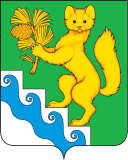 АДМИНИСТРАЦИЯ БОГУЧАНСКОГО  РАЙОНАПОСТАНОВЛЕНИЕ27. 10.  2020 г                             с. Богучаны                                     № 1075-пО внесении изменений в муниципальную программу «Развитие образования Богучанского района», утвержденную постановлением администрации Богучанского района от 01.11.2013 № 1390-пВ соответствии со статьей 179 Бюджетного кодекса РФ, постановлением администрации Богучанского района от 17.07.2013 № 849-п «Об утверждении Порядка принятия решений о разработке муниципальных программ Богучанского района, их формировании и реализации», статьями 7,8,47  Устава Богучанского района Красноярского краяПОСТАНОВЛЯЮ:1. Внести изменения в муниципальную программу «Развитие образования Богучанского района», утвержденную постановлением администрации Богучанского района от 01.11.2013 № 1390-п, следующего содержания:1.1. В разделе 1. Паспорт муниципальной программы «Развитие образования Богучанского района» строку «Ресурсное обеспечение муниципальной программы, в том числе в разбивке по всем источникам финансирования, по годам реализации» читать в новой редакции:1.2. В приложении № 5 к муниципальной программе «Развитие образования Богучанского района», в паспорте подпрограммы 1 «Развитие дошкольного, общего и дополнительного образования детей» строку «Объемы и источники финансирования подпрограммы» изложить в новой редакции:1.3. В приложении № 6 к муниципальной программе «Развитие образования Богучанского района», в паспорте подпрограммы 2 «Государственная поддержка детей сирот, расширение практики применения семейных форм воспитания»  строку «Объемы и источники финансирования подпрограммы» читать в новой редакции:1.4. В приложении № 7 к муниципальной программе «Развитие образования Богучанского района» в паспорте подпрограммы 3 «Обеспечение реализации муниципальной программы и прочие мероприятия в области образования» строку «Объемы и источники финансирования подпрограммы» изложить в новой редакции:        1.5. Приложение № 2 к   муниципальной программе «Развитие образования Богучанского района» изложить в новой редакции согласно приложению № 1  к настоящему постановлению.          1.6. Приложение № 3 к   муниципальной программе «Развитие образования Богучанского района» изложить в новой редакции согласно приложению № 2  к настоящему постановлению.           1.7. Приложение № 4 к   муниципальной программе «Развитие образования Богучанского района» изложить в новой редакции согласно приложению № 3  к настоящему постановлению.           1.8. Приложение № 2 к подпрограмме «Развитие дошкольного, общего и дополнительного образования» изложить в новой редакции согласно приложению № 4  к настоящему постановлению.        1.9. Приложение № 2 к подпрограмме 2 «Государственная поддержка детей сирот, расширение практики применения семейных форм воспитания»  изложить в новой редакции согласно приложению № 5 к настоящему постановлению.        1.10. Приложение № 2 к подпрограмме 3 «Обеспечение реализации муниципальной программы и прочие мероприятия в области образования»  изложить в новой редакции согласно приложению № 6 к настоящему постановлению.         2. Контроль за исполнением настоящего постановления возложить на заместителя Главы Богучанского района по экономике и планированию  Н.В. Илиндееву.         3. Постановление вступает в силу после опубликования в Официальном вестнике Богучанского района.Исполняющий обязанностиГлавы Богучанского района                                               С.И. НохринРесурсное обеспечение муниципальной программы, в том числе в разбивке по всем источникам финансирования по годам реализацииОбъем финансирования программы составит 11 375 100 186,59 рублей, в том числе:по годам реализации:2014 год – 966 349 952,03 рублей;2015 год – 1 263 347 537,68  рублей;2016 год – 1 415 218 208,05 рублей;2017 год – 1 253 802 575,90 рублей;2018 год – 1 247 221 261,28 рублей;2019 год – 1 297 859 524,37 рублей;2020 год – 1 338 471 113,5 рублей;2021 год – 1 294 327 128,48 рублей;2022 год – 1 298 502 885,30 рублей.Из них:средства федерального бюджета – 55 920 024,86 рублейпо годам реализации:2014 год – 0,00 рублей;2015 год – 2 776 000,00  рублей;2016 год – 3 930 480,00 рублей;2017 год – 1 756 553,31 рублей;2018 год – 0,00 рублей;2019 год – 0,00 рублей;2020 год – 30 606 809,48;2021 год  -  6 895 231,54 рублей2022 год -   9 954 950,53 рублей.средства краевого бюджета – 6 084 433 410,61  рублей,   в том числе: 2014 год – 483 846 584,30 рублей; 2015 год – 535 450 930,00 рублей; 2016 год – 680 574 732,00 рублей; 2017 год – 675 115 927,06 рублей; 2018 год – 708 871 707,81 рублей; 2019 год – 734 466 211,60 рублей; 2020 год – 757 527 066,13 рублей; 2021 год – 753 732 106,94 рублей; 2022 год – 754 848 144,77 рублей.средства бюджета муниципального образования – 4 748 541 856,43 рублейв том числе:2014 год – 457 495 487,73 рублей; 2015 год – 569 835 903,37 рублей; 2016 год – 452 235 423,93 рублей; 2017 год – 571 799 079,75 рублей; 2018 год – 530 129 318,37 рублей; 2019 год – 558 838 109,39 рублей; 2020 год – 546 024 953,89,00 рублей; 2021 год – 531 091 790,00 рублей; 2022 год – 531 091 790,00 рублей.Внебюджетные источники – 486 204 894,69 рублейв том числе: 2014 год – 25 007 880,00 рублей; 2015 год – 155 284 704,31 рублей; 2016 год – 278 477 572,12 рублей; 2017 год -  5 131 015,78 рублей; 2018 год -  8 220 235,10 рублей; 2019 год -  4 555 203,38 рублей; 2020 год -  4 312 284,00 рублей; 2021 год -  2 608 000,00 рублей; 2022 год – 2 608 000,00 рублей.Объемы и источники финансирования подпрограммыПодпрограмма финансируется за счет средств  федерального бюджета, средств краевого бюджета, районного бюджета и внебюджетных источников.Объем финансирования подпрограммы составит 4 892 936 177,83 рублей;в том числе по годам:2019 год – 1 212 907 021,27  рублейв том числе за счет средств:федерального бюджета – 0,00;краевого бюджета – 723 833 600,00   рублей;районного бюджета – 484 518 217,89 рублей;внебюджетных источников – 4 555 203,38 рублей.2020 год – 1 243 801 040,78  рублейв том числе за счет средств:федерального бюджета – 30 606 809,48 рублей;краевого бюджета – 738 039 192,41   рублей;районного бюджета – 470 842 754,89 рублей;внебюджетных источников – 4 312 284,00 рублей.2021 год – 1 216 026 179,48  рублейв том числе за счет средств:федерального бюджета – 6 895 231,54 рублей;краевого бюджета – 745 534 406,94   рублей;районного бюджета – 460 988 541,00 рублей;внебюджетных источников – 2 608 000,00 рублей.2022 год – 1 220 201 936,30  рублейв том числе за счет средств:федерального бюджета – 9 954 950,53 рублей;краевого бюджета – 746 650 444,77   рублей;районного бюджета – 460 988 541,00 рублей;внебюджетных источников – 2 608 000,00 рублей.Объемы и источники финансирования подпрограммыПодпрограмма финансируется за счет средств краевого бюджета.Объем финансирования подпрограммы составит:  Всего 46 515 885,32 рублей, в том числе:краевой бюджет:2019 год – 10 632 611,6 рублей;2020 год -  19 487 873,72 рублей;2021 год – 8 197 700,00 рублей.2022 год – 8 197 700,00 рублей.Объемы и источники финансирования подпрограммыПодпрограмма финансируется за счет   районного бюджета.Объем финансирования подпрограммы составит:  Всего – 289 708 588,50 рублей, в том числе:2019 год – 74 319 891,50 рублей;2020 год – 75 182 199,00 рублей;2021 год – 70 103 249,00 рублей;2022 год – 70 103 249,00 рублейПриложение № 1     к постановлению администрации Богучанского района                                                                                от 27.10.2020г. №1075 -пПриложение № 2 к муниципальной программе «Развитие образования 
Богучанского района"Распределение планируемых расходов за счет средств районного бюджета по  мероприятиям и подпрограммам муниципальной программы "Развитие образования Богучанского района"Статус (муниципальная программа, подпрограмма)Наименование программы, подпрограммыНаименование ГРБСГРБСРасходы по годам (рублей)Расходы по годам (рублей)Расходы по годам (рублей)Расходы по годам (рублей)Расходы по годам (рублей)Статус (муниципальная программа, подпрограмма)Наименование программы, подпрограммыНаименование ГРБСГРБС2019 год2020 год2021 год2022 годИтого на периодМуниципальная  программа«Развитие образования 
Богучанского района»всего расходное обязательство по программе в том числе по ГРБС:   1 297 859 524,37      1 338 471 113,50      1 294 327 128,48     1 298 502 885,30        5 229 160 651,65   Муниципальная  программа«Развитие образования 
Богучанского района»Управление образования администрации Богучанского района875       1 292 167 392,77          1 324 564 639,78          1 291 236 828,48         1 295 412 585,30        5 203 381 446,33   Муниципальная  программа«Развитие образования 
Богучанского района»Администрация Богучанского района              4 274 731,60   0,000,000,00             4 274 731,60   Муниципальная  программа«Развитие образования 
Богучанского района»Управление муниципальной собственностью Богучанского района8631 417 400,00 13 906 473,72               3 090 300,00   3090300,00          21 504 473,72   Подпрограмма 1«Развитие дошкольного, общего и дополнительного образования детей»всего расходное обязательство по подпрограмме в том числе по ГРБС:Х   1 212 907 021,27      1 243 801 040,78      1 216 026 179,48     1 220 201 936,30        4 892 936 177,83   Подпрограмма 1«Развитие дошкольного, общего и дополнительного образования детей»Управление образования администрации Богучанского района875       1 212 907 021,27          1 243 801 040,78          1 216 026 179,48         1 220 201 936,30        4 892 936 177,83   Подпрограмма 2«Государственная поддержка детей сирот, расширение практики применения семейных форм воспитания»всего расходное обязательство по подпрограмме в том числе по ГРБС:875        10 632 611,60           19 487 873,72              8 197 700,00             8 197 700,00             46 515 885,32   Подпрограмма 2«Государственная поддержка детей сирот, расширение практики применения семейных форм воспитания»Управление образования администрации Богучанского района875              4 940 480,00                 5 581 400,00                 5 107 400,00                5 107 400,00             20 736 680,00   Подпрограмма 2«Государственная поддержка детей сирот, расширение практики применения семейных форм воспитания»Администрация Богучанского района806              4 274 731,60   0,000,000,00             4 274 731,60   Подпрограмма 2«Государственная поддержка детей сирот, расширение практики применения семейных форм воспитания»Управление муниципальной собственностью Богучанского района863              1 417 400,00               13 906 473,72                 3 090 300,00                3 090 300,00             21 504 473,72   Подпрограмма           3«Обеспечение реализации муниципальной программы и прочие мероприятия в области образования»всего расходное обязательство по подпрограмме в том числе по ГРБС:875        74 319 891,50           75 182 199,00           70 103 249,00           70 103 249,00           289 708 588,50   Подпрограмма           3«Обеспечение реализации муниципальной программы и прочие мероприятия в области образования»Управление образования администрации Богучанского района875            74 319 891,50               75 182 199,00               70 103 249,00              70 103 249,00           289 708 588,50   Приложение № 2
к постановлению администрации Богучанского района                                         от 27.10.2020г. №1075 -пПриложение № 3
к муниципальной программе 
«Развитие образования Богучанского района»Ресурсное обеспечение и прогнозная оценка расходов на реализацию целей муниципальной  программы Богучанского района    с учетом источников финансирования, в том числе по уровням бюджетной системыПриложение № 2
к постановлению администрации Богучанского района                                         от 27.10.2020г. №1075 -пПриложение № 3
к муниципальной программе 
«Развитие образования Богучанского района»Ресурсное обеспечение и прогнозная оценка расходов на реализацию целей муниципальной  программы Богучанского района    с учетом источников финансирования, в том числе по уровням бюджетной системыПриложение № 2
к постановлению администрации Богучанского района                                         от 27.10.2020г. №1075 -пПриложение № 3
к муниципальной программе 
«Развитие образования Богучанского района»Ресурсное обеспечение и прогнозная оценка расходов на реализацию целей муниципальной  программы Богучанского района    с учетом источников финансирования, в том числе по уровням бюджетной системыПриложение № 2
к постановлению администрации Богучанского района                                         от 27.10.2020г. №1075 -пПриложение № 3
к муниципальной программе 
«Развитие образования Богучанского района»Ресурсное обеспечение и прогнозная оценка расходов на реализацию целей муниципальной  программы Богучанского района    с учетом источников финансирования, в том числе по уровням бюджетной системыПриложение № 2
к постановлению администрации Богучанского района                                         от 27.10.2020г. №1075 -пПриложение № 3
к муниципальной программе 
«Развитие образования Богучанского района»Ресурсное обеспечение и прогнозная оценка расходов на реализацию целей муниципальной  программы Богучанского района    с учетом источников финансирования, в том числе по уровням бюджетной системыПриложение № 2
к постановлению администрации Богучанского района                                         от 27.10.2020г. №1075 -пПриложение № 3
к муниципальной программе 
«Развитие образования Богучанского района»Ресурсное обеспечение и прогнозная оценка расходов на реализацию целей муниципальной  программы Богучанского района    с учетом источников финансирования, в том числе по уровням бюджетной системыПриложение № 2
к постановлению администрации Богучанского района                                         от 27.10.2020г. №1075 -пПриложение № 3
к муниципальной программе 
«Развитие образования Богучанского района»Ресурсное обеспечение и прогнозная оценка расходов на реализацию целей муниципальной  программы Богучанского района    с учетом источников финансирования, в том числе по уровням бюджетной системыПриложение № 2
к постановлению администрации Богучанского района                                         от 27.10.2020г. №1075 -пПриложение № 3
к муниципальной программе 
«Развитие образования Богучанского района»Ресурсное обеспечение и прогнозная оценка расходов на реализацию целей муниципальной  программы Богучанского района    с учетом источников финансирования, в том числе по уровням бюджетной системыПриложение № 2
к постановлению администрации Богучанского района                                         от 27.10.2020г. №1075 -пПриложение № 3
к муниципальной программе 
«Развитие образования Богучанского района»Ресурсное обеспечение и прогнозная оценка расходов на реализацию целей муниципальной  программы Богучанского района    с учетом источников финансирования, в том числе по уровням бюджетной системыПриложение № 2
к постановлению администрации Богучанского района                                         от 27.10.2020г. №1075 -пПриложение № 3
к муниципальной программе 
«Развитие образования Богучанского района»Ресурсное обеспечение и прогнозная оценка расходов на реализацию целей муниципальной  программы Богучанского района    с учетом источников финансирования, в том числе по уровням бюджетной системыПриложение № 2
к постановлению администрации Богучанского района                                         от 27.10.2020г. №1075 -пПриложение № 3
к муниципальной программе 
«Развитие образования Богучанского района»Ресурсное обеспечение и прогнозная оценка расходов на реализацию целей муниципальной  программы Богучанского района    с учетом источников финансирования, в том числе по уровням бюджетной системыПриложение № 2
к постановлению администрации Богучанского района                                         от 27.10.2020г. №1075 -пПриложение № 3
к муниципальной программе 
«Развитие образования Богучанского района»Ресурсное обеспечение и прогнозная оценка расходов на реализацию целей муниципальной  программы Богучанского района    с учетом источников финансирования, в том числе по уровням бюджетной системыПриложение № 2
к постановлению администрации Богучанского района                                         от 27.10.2020г. №1075 -пПриложение № 3
к муниципальной программе 
«Развитие образования Богучанского района»Ресурсное обеспечение и прогнозная оценка расходов на реализацию целей муниципальной  программы Богучанского района    с учетом источников финансирования, в том числе по уровням бюджетной системыПриложение № 2
к постановлению администрации Богучанского района                                         от 27.10.2020г. №1075 -пПриложение № 3
к муниципальной программе 
«Развитие образования Богучанского района»Ресурсное обеспечение и прогнозная оценка расходов на реализацию целей муниципальной  программы Богучанского района    с учетом источников финансирования, в том числе по уровням бюджетной системыПриложение № 2
к постановлению администрации Богучанского района                                         от 27.10.2020г. №1075 -пПриложение № 3
к муниципальной программе 
«Развитие образования Богучанского района»Ресурсное обеспечение и прогнозная оценка расходов на реализацию целей муниципальной  программы Богучанского района    с учетом источников финансирования, в том числе по уровням бюджетной системыПриложение № 2
к постановлению администрации Богучанского района                                         от 27.10.2020г. №1075 -пПриложение № 3
к муниципальной программе 
«Развитие образования Богучанского района»Ресурсное обеспечение и прогнозная оценка расходов на реализацию целей муниципальной  программы Богучанского района    с учетом источников финансирования, в том числе по уровням бюджетной системыПриложение № 2
к постановлению администрации Богучанского района                                         от 27.10.2020г. №1075 -пПриложение № 3
к муниципальной программе 
«Развитие образования Богучанского района»Ресурсное обеспечение и прогнозная оценка расходов на реализацию целей муниципальной  программы Богучанского района    с учетом источников финансирования, в том числе по уровням бюджетной системыПриложение № 2
к постановлению администрации Богучанского района                                         от 27.10.2020г. №1075 -пПриложение № 3
к муниципальной программе 
«Развитие образования Богучанского района»Ресурсное обеспечение и прогнозная оценка расходов на реализацию целей муниципальной  программы Богучанского района    с учетом источников финансирования, в том числе по уровням бюджетной системыПриложение № 2
к постановлению администрации Богучанского района                                         от 27.10.2020г. №1075 -пПриложение № 3
к муниципальной программе 
«Развитие образования Богучанского района»Ресурсное обеспечение и прогнозная оценка расходов на реализацию целей муниципальной  программы Богучанского района    с учетом источников финансирования, в том числе по уровням бюджетной системыПриложение № 2
к постановлению администрации Богучанского района                                         от 27.10.2020г. №1075 -пПриложение № 3
к муниципальной программе 
«Развитие образования Богучанского района»Ресурсное обеспечение и прогнозная оценка расходов на реализацию целей муниципальной  программы Богучанского района    с учетом источников финансирования, в том числе по уровням бюджетной системыПриложение № 2
к постановлению администрации Богучанского района                                         от 27.10.2020г. №1075 -пПриложение № 3
к муниципальной программе 
«Развитие образования Богучанского района»Ресурсное обеспечение и прогнозная оценка расходов на реализацию целей муниципальной  программы Богучанского района    с учетом источников финансирования, в том числе по уровням бюджетной системыПриложение № 2
к постановлению администрации Богучанского района                                         от 27.10.2020г. №1075 -пПриложение № 3
к муниципальной программе 
«Развитие образования Богучанского района»Ресурсное обеспечение и прогнозная оценка расходов на реализацию целей муниципальной  программы Богучанского района    с учетом источников финансирования, в том числе по уровням бюджетной системыПриложение № 2
к постановлению администрации Богучанского района                                         от 27.10.2020г. №1075 -пПриложение № 3
к муниципальной программе 
«Развитие образования Богучанского района»Ресурсное обеспечение и прогнозная оценка расходов на реализацию целей муниципальной  программы Богучанского района    с учетом источников финансирования, в том числе по уровням бюджетной системыПриложение № 2
к постановлению администрации Богучанского района                                         от 27.10.2020г. №1075 -пПриложение № 3
к муниципальной программе 
«Развитие образования Богучанского района»Ресурсное обеспечение и прогнозная оценка расходов на реализацию целей муниципальной  программы Богучанского района    с учетом источников финансирования, в том числе по уровням бюджетной системыПриложение № 2
к постановлению администрации Богучанского района                                         от 27.10.2020г. №1075 -пПриложение № 3
к муниципальной программе 
«Развитие образования Богучанского района»Ресурсное обеспечение и прогнозная оценка расходов на реализацию целей муниципальной  программы Богучанского района    с учетом источников финансирования, в том числе по уровням бюджетной системыПриложение № 2
к постановлению администрации Богучанского района                                         от 27.10.2020г. №1075 -пПриложение № 3
к муниципальной программе 
«Развитие образования Богучанского района»Ресурсное обеспечение и прогнозная оценка расходов на реализацию целей муниципальной  программы Богучанского района    с учетом источников финансирования, в том числе по уровням бюджетной системыПриложение № 2
к постановлению администрации Богучанского района                                         от 27.10.2020г. №1075 -пПриложение № 3
к муниципальной программе 
«Развитие образования Богучанского района»Ресурсное обеспечение и прогнозная оценка расходов на реализацию целей муниципальной  программы Богучанского района    с учетом источников финансирования, в том числе по уровням бюджетной системыСтатусСтатусНаименование муниципальной программы, подпрограммы муниципальной программыНаименование муниципальной программы, подпрограммы муниципальной программыНаименование муниципальной программы, подпрограммы муниципальной программыНаименование муниципальной программы, подпрограммы муниципальной программыИсточник финансированияИсточник финансированияИсточник финансированияИсточник финансированияОценка расходов                                                                                                      (рублей), годыОценка расходов                                                                                                      (рублей), годыОценка расходов                                                                                                      (рублей), годыОценка расходов                                                                                                      (рублей), годыОценка расходов                                                                                                      (рублей), годыОценка расходов                                                                                                      (рублей), годыОценка расходов                                                                                                      (рублей), годыОценка расходов                                                                                                      (рублей), годыОценка расходов                                                                                                      (рублей), годыОценка расходов                                                                                                      (рублей), годыОценка расходов                                                                                                      (рублей), годыОценка расходов                                                                                                      (рублей), годыОценка расходов                                                                                                      (рублей), годыОценка расходов                                                                                                      (рублей), годыОценка расходов                                                                                                      (рублей), годыОценка расходов                                                                                                      (рублей), годыОценка расходов                                                                                                      (рублей), годыСтатусСтатусНаименование муниципальной программы, подпрограммы муниципальной программыНаименование муниципальной программы, подпрограммы муниципальной программыНаименование муниципальной программы, подпрограммы муниципальной программыНаименование муниципальной программы, подпрограммы муниципальной программыИсточник финансированияИсточник финансированияИсточник финансированияИсточник финансирования2019 год2019 год2019 год2019 год2019 год2020 год2020 год2020 год2021 год2021 год2021 год2022 год2022 год2022 год2022 год2022 годИтого на периодМуниципальная  программаМуниципальная  программа«Развитие образования Богучанского района»«Развитие образования Богучанского района»«Развитие образования Богучанского района»«Развитие образования Богучанского района»ВсегоВсегоВсегоВсего 1 297 859 524,37    1 297 859 524,37    1 297 859 524,37    1 297 859 524,37    1 297 859 524,37    1 338 471 113,50    1 338 471 113,50    1 338 471 113,50    1 294 327 128,48    1 294 327 128,48    1 294 327 128,48    1 298 502 885,30    1 298 502 885,30    1 298 502 885,30    1 298 502 885,30    1 298 502 885,30      5 229 160 651,65   Муниципальная  программаМуниципальная  программа«Развитие образования Богучанского района»«Развитие образования Богучанского района»«Развитие образования Богучанского района»«Развитие образования Богучанского района»в том числе:в том числе:в том числе:в том числе:Муниципальная  программаМуниципальная  программа«Развитие образования Богучанского района»«Развитие образования Богучанского района»«Развитие образования Богучанского района»«Развитие образования Богучанского района»федеральный бюджет федеральный бюджет федеральный бюджет федеральный бюджет 0,00 0,00 0,00 0,00 0,00 30 606 809,48 30 606 809,48 30 606 809,48 6 895 231,54 6 895 231,54 6 895 231,54 9 954 950,53 9 954 950,53 9 954 950,53 9 954 950,53 9 954 950,53 47456991,55Муниципальная  программаМуниципальная  программа«Развитие образования Богучанского района»«Развитие образования Богучанского района»«Развитие образования Богучанского района»«Развитие образования Богучанского района»краевой бюджеткраевой бюджеткраевой бюджеткраевой бюджет        734 466 211,60           734 466 211,60           734 466 211,60           734 466 211,60           734 466 211,60           757 527 066,13           757 527 066,13           757 527 066,13           753 732 106,94           753 732 106,94           753 732 106,94           754 848 144,77           754 848 144,77           754 848 144,77           754 848 144,77           754 848 144,77          3 000 573 529,44   Муниципальная  программаМуниципальная  программа«Развитие образования Богучанского района»«Развитие образования Богучанского района»«Развитие образования Богучанского района»«Развитие образования Богучанского района»внебюджетные источникивнебюджетные источникивнебюджетные источникивнебюджетные источники            4 555 203,38               4 555 203,38               4 555 203,38               4 555 203,38               4 555 203,38               4 312 284,00               4 312 284,00               4 312 284,00               2 608 000,00               2 608 000,00               2 608 000,00               2 608 000,00               2 608 000,00               2 608 000,00               2 608 000,00               2 608 000,00            14 083 487,38   Муниципальная  программаМуниципальная  программа«Развитие образования Богучанского района»«Развитие образования Богучанского района»«Развитие образования Богучанского района»«Развитие образования Богучанского района»бюджеты муниципальных образованийбюджеты муниципальных образованийбюджеты муниципальных образованийбюджеты муниципальных образований        558 838 109,39           558 838 109,39           558 838 109,39           558 838 109,39           558 838 109,39           546 024 953,89           546 024 953,89           546 024 953,89           531 091 790,00           531 091 790,00           531 091 790,00           531 091 790,00           531 091 790,00           531 091 790,00           531 091 790,00           531 091 790,00      2 167 046 643,28   Муниципальная  программаМуниципальная  программа«Развитие образования Богучанского района»«Развитие образования Богучанского района»«Развитие образования Богучанского района»«Развитие образования Богучанского района»юридические лицаюридические лицаюридические лицаюридические лицаПодпрограмма 1Подпрограмма 1«Развитие дошкольного, общего и дополнительного образования детей»«Развитие дошкольного, общего и дополнительного образования детей»«Развитие дошкольного, общего и дополнительного образования детей»«Развитие дошкольного, общего и дополнительного образования детей»ВсегоВсегоВсегоВсего 1 212 907 021,27    1 212 907 021,27    1 212 907 021,27    1 212 907 021,27    1 212 907 021,27    1 243 801 040,78    1 243 801 040,78    1 243 801 040,78    1 216 026 179,48    1 216 026 179,48    1 216 026 179,48    1 220 201 936,30    1 220 201 936,30    1 220 201 936,30    1 220 201 936,30    1 220 201 936,30      4 892 936 177,83   Подпрограмма 1Подпрограмма 1«Развитие дошкольного, общего и дополнительного образования детей»«Развитие дошкольного, общего и дополнительного образования детей»«Развитие дошкольного, общего и дополнительного образования детей»«Развитие дошкольного, общего и дополнительного образования детей»в том числе:в том числе:в том числе:в том числе:Подпрограмма 1Подпрограмма 1«Развитие дошкольного, общего и дополнительного образования детей»«Развитие дошкольного, общего и дополнительного образования детей»«Развитие дошкольного, общего и дополнительного образования детей»«Развитие дошкольного, общего и дополнительного образования детей»федеральный бюджет федеральный бюджет федеральный бюджет федеральный бюджет 0,00 0,00 0,00 0,00 0,00 30 606 809,48 30 606 809,48 30 606 809,48 6 895 231,54 6 895 231,54 6 895 231,54 9 954 950,53 9 954 950,53 9 954 950,53 9 954 950,53 9 954 950,53 47456991,55Подпрограмма 1Подпрограмма 1«Развитие дошкольного, общего и дополнительного образования детей»«Развитие дошкольного, общего и дополнительного образования детей»«Развитие дошкольного, общего и дополнительного образования детей»«Развитие дошкольного, общего и дополнительного образования детей»краевой бюджеткраевой бюджеткраевой бюджеткраевой бюджет        723 833 600,00           723 833 600,00           723 833 600,00           723 833 600,00           723 833 600,00           738 039 192,41           738 039 192,41           738 039 192,41           745 534 406,94           745 534 406,94           745 534 406,94           746 650 444,77           746 650 444,77           746 650 444,77           746 650 444,77           746 650 444,77      2 954 057 644,12   Подпрограмма 1Подпрограмма 1«Развитие дошкольного, общего и дополнительного образования детей»«Развитие дошкольного, общего и дополнительного образования детей»«Развитие дошкольного, общего и дополнительного образования детей»«Развитие дошкольного, общего и дополнительного образования детей»внебюджетные источникивнебюджетные источникивнебюджетные источникивнебюджетные источники            4 555 203,38               4 555 203,38               4 555 203,38               4 555 203,38               4 555 203,38               4 312 284,00               4 312 284,00               4 312 284,00               2 608 000,00               2 608 000,00               2 608 000,00               2 608 000,00               2 608 000,00               2 608 000,00               2 608 000,00               2 608 000,00            14 083 487,38   Подпрограмма 1Подпрограмма 1«Развитие дошкольного, общего и дополнительного образования детей»«Развитие дошкольного, общего и дополнительного образования детей»«Развитие дошкольного, общего и дополнительного образования детей»«Развитие дошкольного, общего и дополнительного образования детей»бюджеты муниципальных образованийбюджеты муниципальных образованийбюджеты муниципальных образованийбюджеты муниципальных образований        484 518 217,89           484 518 217,89           484 518 217,89           484 518 217,89           484 518 217,89           470 842 754,89           470 842 754,89           470 842 754,89           460 988 541,00           460 988 541,00           460 988 541,00           460 988 541,00           460 988 541,00           460 988 541,00           460 988 541,00           460 988 541,00      1 877 338 054,78   Подпрограмма 1Подпрограмма 1«Развитие дошкольного, общего и дополнительного образования детей»«Развитие дошкольного, общего и дополнительного образования детей»«Развитие дошкольного, общего и дополнительного образования детей»«Развитие дошкольного, общего и дополнительного образования детей»юридические лицаюридические лицаюридические лицаюридические лицаПодпрограмма 2Подпрограмма 2«Государственная поддержка детей сирот, расширение практики применения семейных форм воспитания»«Государственная поддержка детей сирот, расширение практики применения семейных форм воспитания»«Государственная поддержка детей сирот, расширение практики применения семейных форм воспитания»«Государственная поддержка детей сирот, расширение практики применения семейных форм воспитания»ВсегоВсегоВсегоВсего      10 632 611,60         10 632 611,60         10 632 611,60         10 632 611,60         10 632 611,60         19 487 873,72         19 487 873,72         19 487 873,72            8 197 700,00            8 197 700,00            8 197 700,00            8 197 700,00            8 197 700,00            8 197 700,00            8 197 700,00            8 197 700,00            46 515 885,32   Подпрограмма 2Подпрограмма 2«Государственная поддержка детей сирот, расширение практики применения семейных форм воспитания»«Государственная поддержка детей сирот, расширение практики применения семейных форм воспитания»«Государственная поддержка детей сирот, расширение практики применения семейных форм воспитания»«Государственная поддержка детей сирот, расширение практики применения семейных форм воспитания»в том числе:в том числе:в том числе:в том числе:Подпрограмма 2Подпрограмма 2«Государственная поддержка детей сирот, расширение практики применения семейных форм воспитания»«Государственная поддержка детей сирот, расширение практики применения семейных форм воспитания»«Государственная поддержка детей сирот, расширение практики применения семейных форм воспитания»«Государственная поддержка детей сирот, расширение практики применения семейных форм воспитания»федеральный бюджет федеральный бюджет федеральный бюджет федеральный бюджет 0,000,000,000,000,000,000,000,000,000,000,000,000,000,000,000,000,00Подпрограмма 2Подпрограмма 2«Государственная поддержка детей сирот, расширение практики применения семейных форм воспитания»«Государственная поддержка детей сирот, расширение практики применения семейных форм воспитания»«Государственная поддержка детей сирот, расширение практики применения семейных форм воспитания»«Государственная поддержка детей сирот, расширение практики применения семейных форм воспитания»краевой бюджеткраевой бюджеткраевой бюджеткраевой бюджет          10 632 611,60             10 632 611,60             10 632 611,60             10 632 611,60             10 632 611,60             19 487 873,72             19 487 873,72             19 487 873,72               8 197 700,00               8 197 700,00               8 197 700,00               8 197 700,00               8 197 700,00               8 197 700,00               8 197 700,00               8 197 700,00            46 515 885,32   Подпрограмма 2Подпрограмма 2«Государственная поддержка детей сирот, расширение практики применения семейных форм воспитания»«Государственная поддержка детей сирот, расширение практики применения семейных форм воспитания»«Государственная поддержка детей сирот, расширение практики применения семейных форм воспитания»«Государственная поддержка детей сирот, расширение практики применения семейных форм воспитания»внебюджетные источникивнебюджетные источникивнебюджетные источникивнебюджетные источники0,000,000,000,000,000,000,000,000,000,000,000,000,000,000,000,000,00Подпрограмма 2Подпрограмма 2«Государственная поддержка детей сирот, расширение практики применения семейных форм воспитания»«Государственная поддержка детей сирот, расширение практики применения семейных форм воспитания»«Государственная поддержка детей сирот, расширение практики применения семейных форм воспитания»«Государственная поддержка детей сирот, расширение практики применения семейных форм воспитания»бюджеты муниципальных образованийбюджеты муниципальных образованийбюджеты муниципальных образованийбюджеты муниципальных образований0,000,000,000,000,000,000,000,000,000,000,000,000,000,000,000,000,00Подпрограмма 2Подпрограмма 2«Государственная поддержка детей сирот, расширение практики применения семейных форм воспитания»«Государственная поддержка детей сирот, расширение практики применения семейных форм воспитания»«Государственная поддержка детей сирот, расширение практики применения семейных форм воспитания»«Государственная поддержка детей сирот, расширение практики применения семейных форм воспитания»юридические лицаюридические лицаюридические лицаюридические лица0,000,000,000,000,000,000,000,000,000,000,000,000,000,000,000,000,00Подпрограмма 3Подпрограмма 3«Обеспечение реализации муниципальной программы  и прочие мероприятия в области образования»«Обеспечение реализации муниципальной программы  и прочие мероприятия в области образования»«Обеспечение реализации муниципальной программы  и прочие мероприятия в области образования»«Обеспечение реализации муниципальной программы  и прочие мероприятия в области образования»ВсегоВсегоВсегоВсего      74 319 891,50         74 319 891,50         74 319 891,50         74 319 891,50         74 319 891,50         75 182 199,00         75 182 199,00         75 182 199,00         70 103 249,00         70 103 249,00         70 103 249,00         70 103 249,00         70 103 249,00         70 103 249,00         70 103 249,00         70 103 249,00          289 708 588,50   Подпрограмма 3Подпрограмма 3«Обеспечение реализации муниципальной программы  и прочие мероприятия в области образования»«Обеспечение реализации муниципальной программы  и прочие мероприятия в области образования»«Обеспечение реализации муниципальной программы  и прочие мероприятия в области образования»«Обеспечение реализации муниципальной программы  и прочие мероприятия в области образования»в том числе:в том числе:в том числе:в том числе:Подпрограмма 3Подпрограмма 3«Обеспечение реализации муниципальной программы  и прочие мероприятия в области образования»«Обеспечение реализации муниципальной программы  и прочие мероприятия в области образования»«Обеспечение реализации муниципальной программы  и прочие мероприятия в области образования»«Обеспечение реализации муниципальной программы  и прочие мероприятия в области образования»федеральный бюджет федеральный бюджет федеральный бюджет федеральный бюджет 0,000,000,000,000,000,000,000,000,000,000,000,000,000,000,000,000,00Подпрограмма 3Подпрограмма 3«Обеспечение реализации муниципальной программы  и прочие мероприятия в области образования»«Обеспечение реализации муниципальной программы  и прочие мероприятия в области образования»«Обеспечение реализации муниципальной программы  и прочие мероприятия в области образования»«Обеспечение реализации муниципальной программы  и прочие мероприятия в области образования»краевой бюджеткраевой бюджеткраевой бюджеткраевой бюджет0,000,000,000,000,000,000,000,000,000,000,000,000,000,000,000,000,00Подпрограмма 3Подпрограмма 3«Обеспечение реализации муниципальной программы  и прочие мероприятия в области образования»«Обеспечение реализации муниципальной программы  и прочие мероприятия в области образования»«Обеспечение реализации муниципальной программы  и прочие мероприятия в области образования»«Обеспечение реализации муниципальной программы  и прочие мероприятия в области образования»внебюджетные источникивнебюджетные источникивнебюджетные источникивнебюджетные источники0,000,000,000,000,000,000,000,000,000,000,000,000,000,000,000,000,00Подпрограмма 3Подпрограмма 3«Обеспечение реализации муниципальной программы  и прочие мероприятия в области образования»«Обеспечение реализации муниципальной программы  и прочие мероприятия в области образования»«Обеспечение реализации муниципальной программы  и прочие мероприятия в области образования»«Обеспечение реализации муниципальной программы  и прочие мероприятия в области образования»бюджеты муниципальных образованийбюджеты муниципальных образованийбюджеты муниципальных образованийбюджеты муниципальных образований          74 319 891,50             74 319 891,50             74 319 891,50             74 319 891,50             74 319 891,50             75 182 199,00             75 182 199,00             75 182 199,00             70 103 249,00             70 103 249,00             70 103 249,00             70 103 249,00             70 103 249,00             70 103 249,00             70 103 249,00             70 103 249,00          289 708 588,50   Подпрограмма 3Подпрограмма 3«Обеспечение реализации муниципальной программы  и прочие мероприятия в области образования»«Обеспечение реализации муниципальной программы  и прочие мероприятия в области образования»«Обеспечение реализации муниципальной программы  и прочие мероприятия в области образования»«Обеспечение реализации муниципальной программы  и прочие мероприятия в области образования»юридические лицаюридические лицаюридические лицаюридические лица0,000,000,000,000,000,000,000,000,000,000,000,000,000,000,000,000,00Приложение № 3                                                                                         к постановлению администрации Богучанского района    от 27.10.2020г. №1075 -п Приложение № 4 к  муниципальной программе "Развитие образования Богучанского района"Прогноз сводных показателей муниципальных заданий на оказание (выполнение) муниципальных услуг (работ) муниципальными учреждениями по муниципальной программе "Развитие образования Богучанского района"Приложение № 3                                                                                         к постановлению администрации Богучанского района    от 27.10.2020г. №1075 -п Приложение № 4 к  муниципальной программе "Развитие образования Богучанского района"Прогноз сводных показателей муниципальных заданий на оказание (выполнение) муниципальных услуг (работ) муниципальными учреждениями по муниципальной программе "Развитие образования Богучанского района"Приложение № 3                                                                                         к постановлению администрации Богучанского района    от 27.10.2020г. №1075 -п Приложение № 4 к  муниципальной программе "Развитие образования Богучанского района"Прогноз сводных показателей муниципальных заданий на оказание (выполнение) муниципальных услуг (работ) муниципальными учреждениями по муниципальной программе "Развитие образования Богучанского района"Приложение № 3                                                                                         к постановлению администрации Богучанского района    от 27.10.2020г. №1075 -п Приложение № 4 к  муниципальной программе "Развитие образования Богучанского района"Прогноз сводных показателей муниципальных заданий на оказание (выполнение) муниципальных услуг (работ) муниципальными учреждениями по муниципальной программе "Развитие образования Богучанского района"Приложение № 3                                                                                         к постановлению администрации Богучанского района    от 27.10.2020г. №1075 -п Приложение № 4 к  муниципальной программе "Развитие образования Богучанского района"Прогноз сводных показателей муниципальных заданий на оказание (выполнение) муниципальных услуг (работ) муниципальными учреждениями по муниципальной программе "Развитие образования Богучанского района"Приложение № 3                                                                                         к постановлению администрации Богучанского района    от 27.10.2020г. №1075 -п Приложение № 4 к  муниципальной программе "Развитие образования Богучанского района"Прогноз сводных показателей муниципальных заданий на оказание (выполнение) муниципальных услуг (работ) муниципальными учреждениями по муниципальной программе "Развитие образования Богучанского района"Приложение № 3                                                                                         к постановлению администрации Богучанского района    от 27.10.2020г. №1075 -п Приложение № 4 к  муниципальной программе "Развитие образования Богучанского района"Прогноз сводных показателей муниципальных заданий на оказание (выполнение) муниципальных услуг (работ) муниципальными учреждениями по муниципальной программе "Развитие образования Богучанского района"Приложение № 3                                                                                         к постановлению администрации Богучанского района    от 27.10.2020г. №1075 -п Приложение № 4 к  муниципальной программе "Развитие образования Богучанского района"Прогноз сводных показателей муниципальных заданий на оказание (выполнение) муниципальных услуг (работ) муниципальными учреждениями по муниципальной программе "Развитие образования Богучанского района"Приложение № 3                                                                                         к постановлению администрации Богучанского района    от 27.10.2020г. №1075 -п Приложение № 4 к  муниципальной программе "Развитие образования Богучанского района"Прогноз сводных показателей муниципальных заданий на оказание (выполнение) муниципальных услуг (работ) муниципальными учреждениями по муниципальной программе "Развитие образования Богучанского района"Приложение № 3                                                                                         к постановлению администрации Богучанского района    от 27.10.2020г. №1075 -п Приложение № 4 к  муниципальной программе "Развитие образования Богучанского района"Прогноз сводных показателей муниципальных заданий на оказание (выполнение) муниципальных услуг (работ) муниципальными учреждениями по муниципальной программе "Развитие образования Богучанского района"Приложение № 3                                                                                         к постановлению администрации Богучанского района    от 27.10.2020г. №1075 -п Приложение № 4 к  муниципальной программе "Развитие образования Богучанского района"Прогноз сводных показателей муниципальных заданий на оказание (выполнение) муниципальных услуг (работ) муниципальными учреждениями по муниципальной программе "Развитие образования Богучанского района"Приложение № 3                                                                                         к постановлению администрации Богучанского района    от 27.10.2020г. №1075 -п Приложение № 4 к  муниципальной программе "Развитие образования Богучанского района"Прогноз сводных показателей муниципальных заданий на оказание (выполнение) муниципальных услуг (работ) муниципальными учреждениями по муниципальной программе "Развитие образования Богучанского района"Приложение № 3                                                                                         к постановлению администрации Богучанского района    от 27.10.2020г. №1075 -п Приложение № 4 к  муниципальной программе "Развитие образования Богучанского района"Прогноз сводных показателей муниципальных заданий на оказание (выполнение) муниципальных услуг (работ) муниципальными учреждениями по муниципальной программе "Развитие образования Богучанского района"Приложение № 3                                                                                         к постановлению администрации Богучанского района    от 27.10.2020г. №1075 -п Приложение № 4 к  муниципальной программе "Развитие образования Богучанского района"Прогноз сводных показателей муниципальных заданий на оказание (выполнение) муниципальных услуг (работ) муниципальными учреждениями по муниципальной программе "Развитие образования Богучанского района"Приложение № 3                                                                                         к постановлению администрации Богучанского района    от 27.10.2020г. №1075 -п Приложение № 4 к  муниципальной программе "Развитие образования Богучанского района"Прогноз сводных показателей муниципальных заданий на оказание (выполнение) муниципальных услуг (работ) муниципальными учреждениями по муниципальной программе "Развитие образования Богучанского района"Приложение № 3                                                                                         к постановлению администрации Богучанского района    от 27.10.2020г. №1075 -п Приложение № 4 к  муниципальной программе "Развитие образования Богучанского района"Прогноз сводных показателей муниципальных заданий на оказание (выполнение) муниципальных услуг (работ) муниципальными учреждениями по муниципальной программе "Развитие образования Богучанского района"Приложение № 3                                                                                         к постановлению администрации Богучанского района    от 27.10.2020г. №1075 -п Приложение № 4 к  муниципальной программе "Развитие образования Богучанского района"Прогноз сводных показателей муниципальных заданий на оказание (выполнение) муниципальных услуг (работ) муниципальными учреждениями по муниципальной программе "Развитие образования Богучанского района"Приложение № 3                                                                                         к постановлению администрации Богучанского района    от 27.10.2020г. №1075 -п Приложение № 4 к  муниципальной программе "Развитие образования Богучанского района"Прогноз сводных показателей муниципальных заданий на оказание (выполнение) муниципальных услуг (работ) муниципальными учреждениями по муниципальной программе "Развитие образования Богучанского района"Приложение № 3                                                                                         к постановлению администрации Богучанского района    от 27.10.2020г. №1075 -п Приложение № 4 к  муниципальной программе "Развитие образования Богучанского района"Прогноз сводных показателей муниципальных заданий на оказание (выполнение) муниципальных услуг (работ) муниципальными учреждениями по муниципальной программе "Развитие образования Богучанского района"Приложение № 3                                                                                         к постановлению администрации Богучанского района    от 27.10.2020г. №1075 -п Приложение № 4 к  муниципальной программе "Развитие образования Богучанского района"Прогноз сводных показателей муниципальных заданий на оказание (выполнение) муниципальных услуг (работ) муниципальными учреждениями по муниципальной программе "Развитие образования Богучанского района"Приложение № 3                                                                                         к постановлению администрации Богучанского района    от 27.10.2020г. №1075 -п Приложение № 4 к  муниципальной программе "Развитие образования Богучанского района"Прогноз сводных показателей муниципальных заданий на оказание (выполнение) муниципальных услуг (работ) муниципальными учреждениями по муниципальной программе "Развитие образования Богучанского района"Приложение № 3                                                                                         к постановлению администрации Богучанского района    от 27.10.2020г. №1075 -п Приложение № 4 к  муниципальной программе "Развитие образования Богучанского района"Прогноз сводных показателей муниципальных заданий на оказание (выполнение) муниципальных услуг (работ) муниципальными учреждениями по муниципальной программе "Развитие образования Богучанского района"Приложение № 3                                                                                         к постановлению администрации Богучанского района    от 27.10.2020г. №1075 -п Приложение № 4 к  муниципальной программе "Развитие образования Богучанского района"Прогноз сводных показателей муниципальных заданий на оказание (выполнение) муниципальных услуг (работ) муниципальными учреждениями по муниципальной программе "Развитие образования Богучанского района"Приложение № 3                                                                                         к постановлению администрации Богучанского района    от 27.10.2020г. №1075 -п Приложение № 4 к  муниципальной программе "Развитие образования Богучанского района"Прогноз сводных показателей муниципальных заданий на оказание (выполнение) муниципальных услуг (работ) муниципальными учреждениями по муниципальной программе "Развитие образования Богучанского района"Приложение № 3                                                                                         к постановлению администрации Богучанского района    от 27.10.2020г. №1075 -п Приложение № 4 к  муниципальной программе "Развитие образования Богучанского района"Прогноз сводных показателей муниципальных заданий на оказание (выполнение) муниципальных услуг (работ) муниципальными учреждениями по муниципальной программе "Развитие образования Богучанского района"Приложение № 3                                                                                         к постановлению администрации Богучанского района    от 27.10.2020г. №1075 -п Приложение № 4 к  муниципальной программе "Развитие образования Богучанского района"Прогноз сводных показателей муниципальных заданий на оказание (выполнение) муниципальных услуг (работ) муниципальными учреждениями по муниципальной программе "Развитие образования Богучанского района"Приложение № 3                                                                                         к постановлению администрации Богучанского района    от 27.10.2020г. №1075 -п Приложение № 4 к  муниципальной программе "Развитие образования Богучанского района"Прогноз сводных показателей муниципальных заданий на оказание (выполнение) муниципальных услуг (работ) муниципальными учреждениями по муниципальной программе "Развитие образования Богучанского района"Наименование услуги, показателя объема услуги (работы)Наименование услуги, показателя объема услуги (работы)Наименование услуги, показателя объема услуги (работы)Наименование услуги, показателя объема услуги (работы)Значение показателя объема услуги (работы)Значение показателя объема услуги (работы)Значение показателя объема услуги (работы)Значение показателя объема услуги (работы)Значение показателя объема услуги (работы)Значение показателя объема услуги (работы)Значение показателя объема услуги (работы)Значение показателя объема услуги (работы)Значение показателя объема услуги (работы)Значение показателя объема услуги (работы)Значение показателя объема услуги (работы)Значение показателя объема услуги (работы)Значение показателя объема услуги (работы)Расходы бюджета на оказание (выполнение) муниципальной услуги (работы).  руб.Расходы бюджета на оказание (выполнение) муниципальной услуги (работы).  руб.Расходы бюджета на оказание (выполнение) муниципальной услуги (работы).  руб.Расходы бюджета на оказание (выполнение) муниципальной услуги (работы).  руб.Расходы бюджета на оказание (выполнение) муниципальной услуги (работы).  руб.Расходы бюджета на оказание (выполнение) муниципальной услуги (работы).  руб.Расходы бюджета на оказание (выполнение) муниципальной услуги (работы).  руб.Расходы бюджета на оказание (выполнение) муниципальной услуги (работы).  руб.Расходы бюджета на оказание (выполнение) муниципальной услуги (работы).  руб.Расходы бюджета на оказание (выполнение) муниципальной услуги (работы).  руб.Наименование услуги, показателя объема услуги (работы)Наименование услуги, показателя объема услуги (работы)Наименование услуги, показателя объема услуги (работы)Наименование услуги, показателя объема услуги (работы)2019 год2019 год2019 год2019 год2020 год2020 год2020 год2020 год2021 год2021 год2022  год     2022  год     2022  год     2019 год2019 год2019 год2020 год2020 год2020 год2021 год2022 год2022 год2022 годПодпрограмма 1. «Развитие дошкольного, общего и дополнительного образования детей»Подпрограмма 1. «Развитие дошкольного, общего и дополнительного образования детей»Подпрограмма 1. «Развитие дошкольного, общего и дополнительного образования детей»Подпрограмма 1. «Развитие дошкольного, общего и дополнительного образования детей»Подпрограмма 1. «Развитие дошкольного, общего и дополнительного образования детей»Подпрограмма 1. «Развитие дошкольного, общего и дополнительного образования детей»Подпрограмма 1. «Развитие дошкольного, общего и дополнительного образования детей»Подпрограмма 1. «Развитие дошкольного, общего и дополнительного образования детей»Подпрограмма 1. «Развитие дошкольного, общего и дополнительного образования детей»Подпрограмма 1. «Развитие дошкольного, общего и дополнительного образования детей»Подпрограмма 1. «Развитие дошкольного, общего и дополнительного образования детей»Подпрограмма 1. «Развитие дошкольного, общего и дополнительного образования детей»Подпрограмма 1. «Развитие дошкольного, общего и дополнительного образования детей»Подпрограмма 1. «Развитие дошкольного, общего и дополнительного образования детей»Подпрограмма 1. «Развитие дошкольного, общего и дополнительного образования детей»Подпрограмма 1. «Развитие дошкольного, общего и дополнительного образования детей»Подпрограмма 1. «Развитие дошкольного, общего и дополнительного образования детей»Подпрограмма 1. «Развитие дошкольного, общего и дополнительного образования детей»Подпрограмма 1. «Развитие дошкольного, общего и дополнительного образования детей»Подпрограмма 1. «Развитие дошкольного, общего и дополнительного образования детей»Подпрограмма 1. «Развитие дошкольного, общего и дополнительного образования детей»Подпрограмма 1. «Развитие дошкольного, общего и дополнительного образования детей»Подпрограмма 1. «Развитие дошкольного, общего и дополнительного образования детей»Подпрограмма 1. «Развитие дошкольного, общего и дополнительного образования детей»Подпрограмма 1. «Развитие дошкольного, общего и дополнительного образования детей»Подпрограмма 1. «Развитие дошкольного, общего и дополнительного образования детей»Подпрограмма 1. «Развитие дошкольного, общего и дополнительного образования детей»Наименование  услуги и ее содержание: организация предоставления дополнительного образования детейНаименование  услуги и ее содержание: организация предоставления дополнительного образования детейНаименование  услуги и ее содержание: организация предоставления дополнительного образования детейНаименование  услуги и ее содержание: организация предоставления дополнительного образования детейНаименование  услуги и ее содержание: организация предоставления дополнительного образования детейНаименование  услуги и ее содержание: организация предоставления дополнительного образования детейНаименование  услуги и ее содержание: организация предоставления дополнительного образования детейНаименование  услуги и ее содержание: организация предоставления дополнительного образования детейНаименование  услуги и ее содержание: организация предоставления дополнительного образования детейНаименование  услуги и ее содержание: организация предоставления дополнительного образования детейНаименование  услуги и ее содержание: организация предоставления дополнительного образования детейНаименование  услуги и ее содержание: организация предоставления дополнительного образования детейНаименование  услуги и ее содержание: организация предоставления дополнительного образования детейНаименование  услуги и ее содержание: организация предоставления дополнительного образования детейНаименование  услуги и ее содержание: организация предоставления дополнительного образования детейНаименование  услуги и ее содержание: организация предоставления дополнительного образования детейНаименование  услуги и ее содержание: организация предоставления дополнительного образования детейНаименование  услуги и ее содержание: организация предоставления дополнительного образования детейНаименование  услуги и ее содержание: организация предоставления дополнительного образования детейНаименование  услуги и ее содержание: организация предоставления дополнительного образования детейНаименование  услуги и ее содержание: организация предоставления дополнительного образования детейНаименование  услуги и ее содержание: организация предоставления дополнительного образования детейНаименование  услуги и ее содержание: организация предоставления дополнительного образования детейНаименование  услуги и ее содержание: организация предоставления дополнительного образования детейНаименование  услуги и ее содержание: организация предоставления дополнительного образования детейНаименование  услуги и ее содержание: организация предоставления дополнительного образования детейНаименование  услуги и ее содержание: организация предоставления дополнительного образования детейКоличество человеко-часКоличество человеко-часКоличество человеко-часКоличество человеко-час29995629995629995629995627073227073227073227073227073227073227073227073227073217404708,1017404708,1017404708,1018844748,4518844748,4518844748,4517207000,0017207000,0017207000,0017207000,00Количество мероприятийКоличество мероприятийКоличество мероприятийКоличество мероприятий4646464648484848484848484817404708,1017404708,1017404708,1018844748,4518844748,4518844748,4517207000,0017207000,0017207000,0017207000,00Наименование  услуги и ее содержание: организация безопасного, качественного отдыха и оздоровления детейНаименование  услуги и ее содержание: организация безопасного, качественного отдыха и оздоровления детейНаименование  услуги и ее содержание: организация безопасного, качественного отдыха и оздоровления детейНаименование  услуги и ее содержание: организация безопасного, качественного отдыха и оздоровления детейНаименование  услуги и ее содержание: организация безопасного, качественного отдыха и оздоровления детейНаименование  услуги и ее содержание: организация безопасного, качественного отдыха и оздоровления детейНаименование  услуги и ее содержание: организация безопасного, качественного отдыха и оздоровления детейНаименование  услуги и ее содержание: организация безопасного, качественного отдыха и оздоровления детейНаименование  услуги и ее содержание: организация безопасного, качественного отдыха и оздоровления детейНаименование  услуги и ее содержание: организация безопасного, качественного отдыха и оздоровления детейНаименование  услуги и ее содержание: организация безопасного, качественного отдыха и оздоровления детейНаименование  услуги и ее содержание: организация безопасного, качественного отдыха и оздоровления детейНаименование  услуги и ее содержание: организация безопасного, качественного отдыха и оздоровления детейНаименование  услуги и ее содержание: организация безопасного, качественного отдыха и оздоровления детейНаименование  услуги и ее содержание: организация безопасного, качественного отдыха и оздоровления детейНаименование  услуги и ее содержание: организация безопасного, качественного отдыха и оздоровления детейНаименование  услуги и ее содержание: организация безопасного, качественного отдыха и оздоровления детейНаименование  услуги и ее содержание: организация безопасного, качественного отдыха и оздоровления детейНаименование  услуги и ее содержание: организация безопасного, качественного отдыха и оздоровления детейНаименование  услуги и ее содержание: организация безопасного, качественного отдыха и оздоровления детейНаименование  услуги и ее содержание: организация безопасного, качественного отдыха и оздоровления детейНаименование  услуги и ее содержание: организация безопасного, качественного отдыха и оздоровления детейНаименование  услуги и ее содержание: организация безопасного, качественного отдыха и оздоровления детейНаименование  услуги и ее содержание: организация безопасного, качественного отдыха и оздоровления детейНаименование  услуги и ее содержание: организация безопасного, качественного отдыха и оздоровления детейНаименование  услуги и ее содержание: организация безопасного, качественного отдыха и оздоровления детейНаименование  услуги и ее содержание: организация безопасного, качественного отдыха и оздоровления детейКоличество детоднейКоличество детоднейКоличество детоднейКоличество детодней33603360336033603360336033603360336033603360336033607999200,007999200,007999200,008659335,008659335,008659335,009760435,009760435,009760435,009760435,00Количество детейКоличество детейКоличество детейКоличество детей1601601601601601601601601601601601601607999200,007999200,007999200,008659335,008659335,008659335,009760435,009760435,009760435,009760435,00Приложение № 4                                                                                                  к постановлению администрации Богучанского района                                          от 27.10.2020г. №1075 -пПриложение № 2
к подпрограмме 1 «Развитие дошкольного, общего и дополнительного образования детей»Перечень мероприятий подпрограммы с указанием объема средств на их реализацию и ожидаемых результатовПриложение № 4                                                                                                  к постановлению администрации Богучанского района                                          от 27.10.2020г. №1075 -пПриложение № 2
к подпрограмме 1 «Развитие дошкольного, общего и дополнительного образования детей»Перечень мероприятий подпрограммы с указанием объема средств на их реализацию и ожидаемых результатовПриложение № 4                                                                                                  к постановлению администрации Богучанского района                                          от 27.10.2020г. №1075 -пПриложение № 2
к подпрограмме 1 «Развитие дошкольного, общего и дополнительного образования детей»Перечень мероприятий подпрограммы с указанием объема средств на их реализацию и ожидаемых результатовПриложение № 4                                                                                                  к постановлению администрации Богучанского района                                          от 27.10.2020г. №1075 -пПриложение № 2
к подпрограмме 1 «Развитие дошкольного, общего и дополнительного образования детей»Перечень мероприятий подпрограммы с указанием объема средств на их реализацию и ожидаемых результатовПриложение № 4                                                                                                  к постановлению администрации Богучанского района                                          от 27.10.2020г. №1075 -пПриложение № 2
к подпрограмме 1 «Развитие дошкольного, общего и дополнительного образования детей»Перечень мероприятий подпрограммы с указанием объема средств на их реализацию и ожидаемых результатовПриложение № 4                                                                                                  к постановлению администрации Богучанского района                                          от 27.10.2020г. №1075 -пПриложение № 2
к подпрограмме 1 «Развитие дошкольного, общего и дополнительного образования детей»Перечень мероприятий подпрограммы с указанием объема средств на их реализацию и ожидаемых результатовПриложение № 4                                                                                                  к постановлению администрации Богучанского района                                          от 27.10.2020г. №1075 -пПриложение № 2
к подпрограмме 1 «Развитие дошкольного, общего и дополнительного образования детей»Перечень мероприятий подпрограммы с указанием объема средств на их реализацию и ожидаемых результатовПриложение № 4                                                                                                  к постановлению администрации Богучанского района                                          от 27.10.2020г. №1075 -пПриложение № 2
к подпрограмме 1 «Развитие дошкольного, общего и дополнительного образования детей»Перечень мероприятий подпрограммы с указанием объема средств на их реализацию и ожидаемых результатовПриложение № 4                                                                                                  к постановлению администрации Богучанского района                                          от 27.10.2020г. №1075 -пПриложение № 2
к подпрограмме 1 «Развитие дошкольного, общего и дополнительного образования детей»Перечень мероприятий подпрограммы с указанием объема средств на их реализацию и ожидаемых результатовПриложение № 4                                                                                                  к постановлению администрации Богучанского района                                          от 27.10.2020г. №1075 -пПриложение № 2
к подпрограмме 1 «Развитие дошкольного, общего и дополнительного образования детей»Перечень мероприятий подпрограммы с указанием объема средств на их реализацию и ожидаемых результатовПриложение № 4                                                                                                  к постановлению администрации Богучанского района                                          от 27.10.2020г. №1075 -пПриложение № 2
к подпрограмме 1 «Развитие дошкольного, общего и дополнительного образования детей»Перечень мероприятий подпрограммы с указанием объема средств на их реализацию и ожидаемых результатовПриложение № 4                                                                                                  к постановлению администрации Богучанского района                                          от 27.10.2020г. №1075 -пПриложение № 2
к подпрограмме 1 «Развитие дошкольного, общего и дополнительного образования детей»Перечень мероприятий подпрограммы с указанием объема средств на их реализацию и ожидаемых результатовПриложение № 4                                                                                                  к постановлению администрации Богучанского района                                          от 27.10.2020г. №1075 -пПриложение № 2
к подпрограмме 1 «Развитие дошкольного, общего и дополнительного образования детей»Перечень мероприятий подпрограммы с указанием объема средств на их реализацию и ожидаемых результатовПриложение № 4                                                                                                  к постановлению администрации Богучанского района                                          от 27.10.2020г. №1075 -пПриложение № 2
к подпрограмме 1 «Развитие дошкольного, общего и дополнительного образования детей»Перечень мероприятий подпрограммы с указанием объема средств на их реализацию и ожидаемых результатовПриложение № 4                                                                                                  к постановлению администрации Богучанского района                                          от 27.10.2020г. №1075 -пПриложение № 2
к подпрограмме 1 «Развитие дошкольного, общего и дополнительного образования детей»Перечень мероприятий подпрограммы с указанием объема средств на их реализацию и ожидаемых результатовПриложение № 4                                                                                                  к постановлению администрации Богучанского района                                          от 27.10.2020г. №1075 -пПриложение № 2
к подпрограмме 1 «Развитие дошкольного, общего и дополнительного образования детей»Перечень мероприятий подпрограммы с указанием объема средств на их реализацию и ожидаемых результатовПриложение № 4                                                                                                  к постановлению администрации Богучанского района                                          от 27.10.2020г. №1075 -пПриложение № 2
к подпрограмме 1 «Развитие дошкольного, общего и дополнительного образования детей»Перечень мероприятий подпрограммы с указанием объема средств на их реализацию и ожидаемых результатовПриложение № 4                                                                                                  к постановлению администрации Богучанского района                                          от 27.10.2020г. №1075 -пПриложение № 2
к подпрограмме 1 «Развитие дошкольного, общего и дополнительного образования детей»Перечень мероприятий подпрограммы с указанием объема средств на их реализацию и ожидаемых результатовПриложение № 4                                                                                                  к постановлению администрации Богучанского района                                          от 27.10.2020г. №1075 -пПриложение № 2
к подпрограмме 1 «Развитие дошкольного, общего и дополнительного образования детей»Перечень мероприятий подпрограммы с указанием объема средств на их реализацию и ожидаемых результатовПриложение № 4                                                                                                  к постановлению администрации Богучанского района                                          от 27.10.2020г. №1075 -пПриложение № 2
к подпрограмме 1 «Развитие дошкольного, общего и дополнительного образования детей»Перечень мероприятий подпрограммы с указанием объема средств на их реализацию и ожидаемых результатовПриложение № 4                                                                                                  к постановлению администрации Богучанского района                                          от 27.10.2020г. №1075 -пПриложение № 2
к подпрограмме 1 «Развитие дошкольного, общего и дополнительного образования детей»Перечень мероприятий подпрограммы с указанием объема средств на их реализацию и ожидаемых результатовПриложение № 4                                                                                                  к постановлению администрации Богучанского района                                          от 27.10.2020г. №1075 -пПриложение № 2
к подпрограмме 1 «Развитие дошкольного, общего и дополнительного образования детей»Перечень мероприятий подпрограммы с указанием объема средств на их реализацию и ожидаемых результатовПриложение № 4                                                                                                  к постановлению администрации Богучанского района                                          от 27.10.2020г. №1075 -пПриложение № 2
к подпрограмме 1 «Развитие дошкольного, общего и дополнительного образования детей»Перечень мероприятий подпрограммы с указанием объема средств на их реализацию и ожидаемых результатовПриложение № 4                                                                                                  к постановлению администрации Богучанского района                                          от 27.10.2020г. №1075 -пПриложение № 2
к подпрограмме 1 «Развитие дошкольного, общего и дополнительного образования детей»Перечень мероприятий подпрограммы с указанием объема средств на их реализацию и ожидаемых результатовПриложение № 4                                                                                                  к постановлению администрации Богучанского района                                          от 27.10.2020г. №1075 -пПриложение № 2
к подпрограмме 1 «Развитие дошкольного, общего и дополнительного образования детей»Перечень мероприятий подпрограммы с указанием объема средств на их реализацию и ожидаемых результатовПриложение № 4                                                                                                  к постановлению администрации Богучанского района                                          от 27.10.2020г. №1075 -пПриложение № 2
к подпрограмме 1 «Развитие дошкольного, общего и дополнительного образования детей»Перечень мероприятий подпрограммы с указанием объема средств на их реализацию и ожидаемых результатовПриложение № 4                                                                                                  к постановлению администрации Богучанского района                                          от 27.10.2020г. №1075 -пПриложение № 2
к подпрограмме 1 «Развитие дошкольного, общего и дополнительного образования детей»Перечень мероприятий подпрограммы с указанием объема средств на их реализацию и ожидаемых результатов№ п/пЦели, задачи, мероприятия Цели, задачи, мероприятия ГРБСГРБСКод бюджетной классификацииКод бюджетной классификацииКод бюджетной классификацииКод бюджетной классификацииКод бюджетной классификацииКод бюджетной классификацииОжидаемый результат от реализации подпрограммного мероприятия 
(в натуральном выражении)Ожидаемый результат от реализации подпрограммного мероприятия 
(в натуральном выражении)№ п/пЦели, задачи, мероприятия Цели, задачи, мероприятия ГРБСГРБСГРБСГРБСРз ПрРз ПрЦСРЦСР2019 год2019 год2020 год2020 год2020 год2021 год2021 год2021 год2022 год2022 год2022 годИтого на периодИтого на периодИтого на периодОжидаемый результат от реализации подпрограммного мероприятия 
(в натуральном выражении)Ожидаемый результат от реализации подпрограммного мероприятия 
(в натуральном выражении)Цель: создание в системе дошкольного, общего и дополнительного образования равных возможностей для современного качественного образования, позитивной социализации детей и оздоровления детей в летний периодЦель: создание в системе дошкольного, общего и дополнительного образования равных возможностей для современного качественного образования, позитивной социализации детей и оздоровления детей в летний периодЦель: создание в системе дошкольного, общего и дополнительного образования равных возможностей для современного качественного образования, позитивной социализации детей и оздоровления детей в летний периодЦель: создание в системе дошкольного, общего и дополнительного образования равных возможностей для современного качественного образования, позитивной социализации детей и оздоровления детей в летний периодЦель: создание в системе дошкольного, общего и дополнительного образования равных возможностей для современного качественного образования, позитивной социализации детей и оздоровления детей в летний периодЦель: создание в системе дошкольного, общего и дополнительного образования равных возможностей для современного качественного образования, позитивной социализации детей и оздоровления детей в летний периодЦель: создание в системе дошкольного, общего и дополнительного образования равных возможностей для современного качественного образования, позитивной социализации детей и оздоровления детей в летний периодЦель: создание в системе дошкольного, общего и дополнительного образования равных возможностей для современного качественного образования, позитивной социализации детей и оздоровления детей в летний периодЦель: создание в системе дошкольного, общего и дополнительного образования равных возможностей для современного качественного образования, позитивной социализации детей и оздоровления детей в летний периодЦель: создание в системе дошкольного, общего и дополнительного образования равных возможностей для современного качественного образования, позитивной социализации детей и оздоровления детей в летний периодЦель: создание в системе дошкольного, общего и дополнительного образования равных возможностей для современного качественного образования, позитивной социализации детей и оздоровления детей в летний периодЦель: создание в системе дошкольного, общего и дополнительного образования равных возможностей для современного качественного образования, позитивной социализации детей и оздоровления детей в летний периодЦель: создание в системе дошкольного, общего и дополнительного образования равных возможностей для современного качественного образования, позитивной социализации детей и оздоровления детей в летний периодЦель: создание в системе дошкольного, общего и дополнительного образования равных возможностей для современного качественного образования, позитивной социализации детей и оздоровления детей в летний периодЦель: создание в системе дошкольного, общего и дополнительного образования равных возможностей для современного качественного образования, позитивной социализации детей и оздоровления детей в летний периодЦель: создание в системе дошкольного, общего и дополнительного образования равных возможностей для современного качественного образования, позитивной социализации детей и оздоровления детей в летний периодЦель: создание в системе дошкольного, общего и дополнительного образования равных возможностей для современного качественного образования, позитивной социализации детей и оздоровления детей в летний периодЦель: создание в системе дошкольного, общего и дополнительного образования равных возможностей для современного качественного образования, позитивной социализации детей и оздоровления детей в летний периодЦель: создание в системе дошкольного, общего и дополнительного образования равных возможностей для современного качественного образования, позитивной социализации детей и оздоровления детей в летний периодЦель: создание в системе дошкольного, общего и дополнительного образования равных возможностей для современного качественного образования, позитивной социализации детей и оздоровления детей в летний периодЦель: создание в системе дошкольного, общего и дополнительного образования равных возможностей для современного качественного образования, позитивной социализации детей и оздоровления детей в летний периодЦель: создание в системе дошкольного, общего и дополнительного образования равных возможностей для современного качественного образования, позитивной социализации детей и оздоровления детей в летний периодЦель: создание в системе дошкольного, общего и дополнительного образования равных возможностей для современного качественного образования, позитивной социализации детей и оздоровления детей в летний периодЦель: создание в системе дошкольного, общего и дополнительного образования равных возможностей для современного качественного образования, позитивной социализации детей и оздоровления детей в летний периодЦель: создание в системе дошкольного, общего и дополнительного образования равных возможностей для современного качественного образования, позитивной социализации детей и оздоровления детей в летний периодЦель: создание в системе дошкольного, общего и дополнительного образования равных возможностей для современного качественного образования, позитивной социализации детей и оздоровления детей в летний периодЦель: создание в системе дошкольного, общего и дополнительного образования равных возможностей для современного качественного образования, позитивной социализации детей и оздоровления детей в летний периодЗадача № 1 Обеспечить доступность дошкольного образования, соответствующего единому стандарту качества дошкольного образованияЗадача № 1 Обеспечить доступность дошкольного образования, соответствующего единому стандарту качества дошкольного образованияЗадача № 1 Обеспечить доступность дошкольного образования, соответствующего единому стандарту качества дошкольного образованияЗадача № 1 Обеспечить доступность дошкольного образования, соответствующего единому стандарту качества дошкольного образованияЗадача № 1 Обеспечить доступность дошкольного образования, соответствующего единому стандарту качества дошкольного образованияЗадача № 1 Обеспечить доступность дошкольного образования, соответствующего единому стандарту качества дошкольного образованияЗадача № 1 Обеспечить доступность дошкольного образования, соответствующего единому стандарту качества дошкольного образованияЗадача № 1 Обеспечить доступность дошкольного образования, соответствующего единому стандарту качества дошкольного образованияЗадача № 1 Обеспечить доступность дошкольного образования, соответствующего единому стандарту качества дошкольного образованияЗадача № 1 Обеспечить доступность дошкольного образования, соответствующего единому стандарту качества дошкольного образованияЗадача № 1 Обеспечить доступность дошкольного образования, соответствующего единому стандарту качества дошкольного образованияЗадача № 1 Обеспечить доступность дошкольного образования, соответствующего единому стандарту качества дошкольного образованияЗадача № 1 Обеспечить доступность дошкольного образования, соответствующего единому стандарту качества дошкольного образованияЗадача № 1 Обеспечить доступность дошкольного образования, соответствующего единому стандарту качества дошкольного образованияЗадача № 1 Обеспечить доступность дошкольного образования, соответствующего единому стандарту качества дошкольного образованияЗадача № 1 Обеспечить доступность дошкольного образования, соответствующего единому стандарту качества дошкольного образованияЗадача № 1 Обеспечить доступность дошкольного образования, соответствующего единому стандарту качества дошкольного образованияЗадача № 1 Обеспечить доступность дошкольного образования, соответствующего единому стандарту качества дошкольного образованияЗадача № 1 Обеспечить доступность дошкольного образования, соответствующего единому стандарту качества дошкольного образованияЗадача № 1 Обеспечить доступность дошкольного образования, соответствующего единому стандарту качества дошкольного образованияЗадача № 1 Обеспечить доступность дошкольного образования, соответствующего единому стандарту качества дошкольного образованияЗадача № 1 Обеспечить доступность дошкольного образования, соответствующего единому стандарту качества дошкольного образованияЗадача № 1 Обеспечить доступность дошкольного образования, соответствующего единому стандарту качества дошкольного образованияЗадача № 1 Обеспечить доступность дошкольного образования, соответствующего единому стандарту качества дошкольного образованияЗадача № 1 Обеспечить доступность дошкольного образования, соответствующего единому стандарту качества дошкольного образованияЗадача № 1 Обеспечить доступность дошкольного образования, соответствующего единому стандарту качества дошкольного образованияЗадача № 1 Обеспечить доступность дошкольного образования, соответствующего единому стандарту качества дошкольного образования1.1.1Реализация основных общеобразовательных программ дошкольного образованияРеализация основных общеобразовательных программ дошкольного образованияМуниципальные казенные дошкольные образовательные учрежденияМуниципальные казенные дошкольные образовательные учреждения87587507 01 07 01 01100758800110075880              146 753 100,00                 146 753 100,00                 137 196 010,00                 137 196 010,00                 137 196 010,00                     165 810 500,00                     165 810 500,00                     165 810 500,00                   165 810 500,00                   165 810 500,00                   165 810 500,00                  615 570 110,00                  615 570 110,00                  615 570 110,00   Получат услуги дошкольного образования в 2019-2022 годах от 2281 до 2446 детей ежегодноПолучат услуги дошкольного образования в 2019-2022 годах от 2281 до 2446 детей ежегодно1.1.1Реализация основных общеобразовательных программ дошкольного образованияРеализация основных общеобразовательных программ дошкольного образованияМуниципальные казенные дошкольные образовательные учрежденияМуниципальные казенные дошкольные образовательные учреждения87587507 0107 0101100740800110074080                78 666 460,00                   78 666 460,00                   85 947 028,40                   85 947 028,40                   85 947 028,40                       80 068 000,00                       80 068 000,00                       80 068 000,00                     80 068 000,00                     80 068 000,00                     80 068 000,00                  324 749 488,40                  324 749 488,40                  324 749 488,40   Получат услуги дошкольного образования в 2019-2022 годах от 2281 до 2446 детей ежегодноПолучат услуги дошкольного образования в 2019-2022 годах от 2281 до 2446 детей ежегодно1.1.2Создание условий для предоставления общедоступного и бесплатного дошкольного образования, содержание детей присмотр и уходСоздание условий для предоставления общедоступного и бесплатного дошкольного образования, содержание детей присмотр и уходМуниципальные казенные дошкольные образовательные учрежденияМуниципальные казенные дошкольные образовательные учреждения87587507 0107 0101100400100110040010     38 676 718,18        38 676 718,18         59 557 954,60         59 557 954,60         59 557 954,60           64 467 381,00           64 467 381,00           64 467 381,00          64 467 381,00          64 467 381,00          64 467 381,00       227 169 434,78       227 169 434,78       227 169 434,78   Получат услуги дошкольного образования в 2019-2022 годах от 2281 до 2446 детей ежегодноПолучат услуги дошкольного образования в 2019-2022 годах от 2281 до 2446 детей ежегодно1.1.2Создание условий для предоставления общедоступного и бесплатного дошкольного образования, содержание детей присмотр и уходСоздание условий для предоставления общедоступного и бесплатного дошкольного образования, содержание детей присмотр и уходМуниципальные казенные дошкольные образовательные учрежденияМуниципальные казенные дошкольные образовательные учреждения87587507 0107 0101100410100110041010     60 267 028,65        60 267 028,65         45 769 154,00         45 769 154,00         45 769 154,00           45 395 365,00           45 395 365,00           45 395 365,00          45 395 365,00          45 395 365,00          45 395 365,00       196 826 912,65       196 826 912,65       196 826 912,65   Получат услуги дошкольного образования в 2019-2022 годах от 2281 до 2446 детей ежегодноПолучат услуги дошкольного образования в 2019-2022 годах от 2281 до 2446 детей ежегодно1.1.2Создание условий для предоставления общедоступного и бесплатного дошкольного образования, содержание детей присмотр и уходСоздание условий для предоставления общедоступного и бесплатного дошкольного образования, содержание детей присмотр и уходМуниципальные казенные дошкольные образовательные учрежденияМуниципальные казенные дошкольные образовательные учреждения87587507 0107 0101100470100110047010                     767 037,69                        767 037,69                        622 932,61                        622 932,61                        622 932,61                         1 045 000,00                         1 045 000,00                         1 045 000,00                       1 045 000,00                       1 045 000,00                       1 045 000,00           3 479 970,30           3 479 970,30           3 479 970,30   Получат услуги дошкольного образования в 2019-2022 годах от 2281 до 2446 детей ежегодноПолучат услуги дошкольного образования в 2019-2022 годах от 2281 до 2446 детей ежегодно1.1.2Создание условий для предоставления общедоступного и бесплатного дошкольного образования, содержание детей присмотр и уходСоздание условий для предоставления общедоступного и бесплатного дошкольного образования, содержание детей присмотр и уходМуниципальные казенные дошкольные образовательные учрежденияМуниципальные казенные дошкольные образовательные учреждения87587507 0107 01011004Ф000011004Ф000       1 252 164,28          1 252 164,28              195 222,84              195 222,84              195 222,84   0,000,000,000,000,000,00        1 447 387,12           1 447 387,12           1 447 387,12   Получат услуги дошкольного образования в 2019-2022 годах от 2281 до 2446 детей ежегодноПолучат услуги дошкольного образования в 2019-2022 годах от 2281 до 2446 детей ежегодно1.1.2Создание условий для предоставления общедоступного и бесплатного дошкольного образования, содержание детей присмотр и уходСоздание условий для предоставления общедоступного и бесплатного дошкольного образования, содержание детей присмотр и уходМуниципальные казенные дошкольные образовательные учрежденияМуниципальные казенные дошкольные образовательные учреждения87587507 0107 01011004Э010011004Э010                  9 007 748,40                     9 007 748,40                     9 401 266,18                     9 401 266,18                     9 401 266,18                         9 364 496,00                         9 364 496,00                         9 364 496,00                       9 364 496,00                       9 364 496,00                       9 364 496,00         37 138 006,58         37 138 006,58         37 138 006,58   Получат услуги дошкольного образования в 2019-2022 годах от 2281 до 2446 детей ежегодноПолучат услуги дошкольного образования в 2019-2022 годах от 2281 до 2446 детей ежегодно1.1.2Создание условий для предоставления общедоступного и бесплатного дошкольного образования, содержание детей присмотр и уходСоздание условий для предоставления общедоступного и бесплатного дошкольного образования, содержание детей присмотр и уходМуниципальные казенные дошкольные образовательные учрежденияМуниципальные казенные дошкольные образовательные учреждения87587507 0107 01011004Г010011004Г010                36 585 958,15                   36 585 958,15                   38 236 686,89                   38 236 686,89                   38 236 686,89                       36 646 059,00                       36 646 059,00                       36 646 059,00                     36 646 059,00                     36 646 059,00                     36 646 059,00       148 114 763,04       148 114 763,04       148 114 763,04   Получат услуги дошкольного образования в 2019-2022 годах от 2281 до 2446 детей ежегодноПолучат услуги дошкольного образования в 2019-2022 годах от 2281 до 2446 детей ежегодно1.1.2Создание условий для предоставления общедоступного и бесплатного дошкольного образования, содержание детей присмотр и уходСоздание условий для предоставления общедоступного и бесплатного дошкольного образования, содержание детей присмотр и уходМуниципальные казенные дошкольные образовательные учрежденияМуниципальные казенные дошкольные образовательные учреждения87587507 0107 01011004П010011004П010                30 720 000,00                   30 720 000,00                   33 360 067,00                   33 360 067,00                   33 360 067,00                       35 860 067,00                       35 860 067,00                       35 860 067,00                     35 860 067,00                     35 860 067,00                     35 860 067,00       135 800 201,00       135 800 201,00       135 800 201,00   Получат услуги дошкольного образования в 2019-2022 годах от 2281 до 2446 детей ежегодноПолучат услуги дошкольного образования в 2019-2022 годах от 2281 до 2446 детей ежегодно1.1.3Присмотр и уход за детьми-инвалидами, детьми - сиротами, и детьми оставшимися без попечения родителей, а также дети с туберкулезной интоксикацией. Присмотр и уход за детьми-инвалидами, детьми - сиротами, и детьми оставшимися без попечения родителей, а также дети с туберкулезной интоксикацией. Муниципальные казенные дошкольные образовательные учрежденияМуниципальные казенные дошкольные образовательные учреждения87587510 0310 0301100755400110075540                     734 200,00                        734 200,00                        734 200,00                        734 200,00                        734 200,00                            734 200,00                            734 200,00                            734 200,00                          734 200,00                          734 200,00                          734 200,00           2 936 800,00           2 936 800,00           2 936 800,00   Без взимания родительской платы в муниципальных дошкольных образовательных учреждениях будет содержаться более 45 детейБез взимания родительской платы в муниципальных дошкольных образовательных учреждениях будет содержаться более 45 детей1.1.4Выплата компенсации части родительской платы за содержание детей в МКДОУ за счет средств краевого бюджета и расходы на доставкуВыплата компенсации части родительской платы за содержание детей в МКДОУ за счет средств краевого бюджета и расходы на доставкуУправление образования администрации Богучанского районаУправление образования администрации Богучанского района87587510 0410 0401100755600110075560                  2 216 400,00                     2 216 400,00                     2 031 900,00                     2 031 900,00                     2 031 900,00                         3 901 900,00                         3 901 900,00                         3 901 900,00                       3 901 900,00                       3 901 900,00                       3 901 900,00         12 052 100,00         12 052 100,00         12 052 100,00   Социальная поддержка семей, имеющих детей дошкольного возраста, посещающих дошкольные организацииСоциальная поддержка семей, имеющих детей дошкольного возраста, посещающих дошкольные организации1.1.5Мероприятия по созданию комфортных условий в дошкольных образовательных учрежденияхМероприятия по созданию комфортных условий в дошкольных образовательных учрежденияхМуниципальные казенные дошкольные образовательные учрежденияМуниципальные казенные дошкольные образовательные учреждения875 875 07 0107 0101100430100110043010                       10 200,00                          10 200,00   0,000,000,000,000,000,000,000,000,00             10 200,00                10 200,00                10 200,00   Создание материальных условий для эффективного функционирования организаций Создание материальных условий для эффективного функционирования организаций 1.1.5Мероприятия по созданию комфортных условий в дошкольных образовательных учрежденияхМероприятия по созданию комфортных условий в дошкольных образовательных учрежденияхМуниципальные казенные дошкольные образовательные учрежденияМуниципальные казенные дошкольные образовательные учреждения87587507 0107 0101100S745001100S7450                  1 326 900,00                     1 326 900,00   0,000,000,000,000,000,000,000,000,00                   1 326 900,00                      1 326 900,00                      1 326 900,00   Создание материальных условий для эффективного функционирования организаций Создание материальных условий для эффективного функционирования организаций 1.1.5Мероприятия по созданию комфортных условий в дошкольных образовательных учрежденияхМероприятия по созданию комфортных условий в дошкольных образовательных учрежденияхМуниципальные казенные дошкольные образовательные учрежденияМуниципальные казенные дошкольные образовательные учреждения87587507 0107 01011007745001100774500,000,00                     942 715,00                        942 715,00                        942 715,00   0,000,000,000,000,000,00                      942 715,00                         942 715,00                         942 715,00   Создание материальных условий для эффективного функционирования организаций Создание материальных условий для эффективного функционирования организаций Итого по задаче 1Итого по задаче 1Итого по задаче 1          406 983 915,35             406 983 915,35              413 995 137,52              413 995 137,52              413 995 137,52                 443 292 968,00                 443 292 968,00                 443 292 968,00                443 292 968,00                443 292 968,00                443 292 968,00           1 707 564 988,87           1 707 564 988,87           1 707 564 988,87   Задача № 2. Обеспечить условия и качество обучения, соответствующие федеральным государственным стандартам начального общего, основного общего, среднего общего образованияЗадача № 2. Обеспечить условия и качество обучения, соответствующие федеральным государственным стандартам начального общего, основного общего, среднего общего образованияЗадача № 2. Обеспечить условия и качество обучения, соответствующие федеральным государственным стандартам начального общего, основного общего, среднего общего образованияЗадача № 2. Обеспечить условия и качество обучения, соответствующие федеральным государственным стандартам начального общего, основного общего, среднего общего образованияЗадача № 2. Обеспечить условия и качество обучения, соответствующие федеральным государственным стандартам начального общего, основного общего, среднего общего образованияЗадача № 2. Обеспечить условия и качество обучения, соответствующие федеральным государственным стандартам начального общего, основного общего, среднего общего образованияЗадача № 2. Обеспечить условия и качество обучения, соответствующие федеральным государственным стандартам начального общего, основного общего, среднего общего образованияЗадача № 2. Обеспечить условия и качество обучения, соответствующие федеральным государственным стандартам начального общего, основного общего, среднего общего образованияЗадача № 2. Обеспечить условия и качество обучения, соответствующие федеральным государственным стандартам начального общего, основного общего, среднего общего образованияЗадача № 2. Обеспечить условия и качество обучения, соответствующие федеральным государственным стандартам начального общего, основного общего, среднего общего образованияЗадача № 2. Обеспечить условия и качество обучения, соответствующие федеральным государственным стандартам начального общего, основного общего, среднего общего образованияЗадача № 2. Обеспечить условия и качество обучения, соответствующие федеральным государственным стандартам начального общего, основного общего, среднего общего образованияЗадача № 2. Обеспечить условия и качество обучения, соответствующие федеральным государственным стандартам начального общего, основного общего, среднего общего образованияЗадача № 2. Обеспечить условия и качество обучения, соответствующие федеральным государственным стандартам начального общего, основного общего, среднего общего образованияЗадача № 2. Обеспечить условия и качество обучения, соответствующие федеральным государственным стандартам начального общего, основного общего, среднего общего образованияЗадача № 2. Обеспечить условия и качество обучения, соответствующие федеральным государственным стандартам начального общего, основного общего, среднего общего образованияЗадача № 2. Обеспечить условия и качество обучения, соответствующие федеральным государственным стандартам начального общего, основного общего, среднего общего образованияЗадача № 2. Обеспечить условия и качество обучения, соответствующие федеральным государственным стандартам начального общего, основного общего, среднего общего образованияЗадача № 2. Обеспечить условия и качество обучения, соответствующие федеральным государственным стандартам начального общего, основного общего, среднего общего образованияЗадача № 2. Обеспечить условия и качество обучения, соответствующие федеральным государственным стандартам начального общего, основного общего, среднего общего образованияЗадача № 2. Обеспечить условия и качество обучения, соответствующие федеральным государственным стандартам начального общего, основного общего, среднего общего образованияЗадача № 2. Обеспечить условия и качество обучения, соответствующие федеральным государственным стандартам начального общего, основного общего, среднего общего образованияЗадача № 2. Обеспечить условия и качество обучения, соответствующие федеральным государственным стандартам начального общего, основного общего, среднего общего образованияЗадача № 2. Обеспечить условия и качество обучения, соответствующие федеральным государственным стандартам начального общего, основного общего, среднего общего образованияЗадача № 2. Обеспечить условия и качество обучения, соответствующие федеральным государственным стандартам начального общего, основного общего, среднего общего образованияЗадача № 2. Обеспечить условия и качество обучения, соответствующие федеральным государственным стандартам начального общего, основного общего, среднего общего образованияЗадача № 2. Обеспечить условия и качество обучения, соответствующие федеральным государственным стандартам начального общего, основного общего, среднего общего образования1.2.1Реализация мероприятий по обеспечению текущей учебной деятельности основных общеобразовательных программ общего образованияРеализация мероприятий по обеспечению текущей учебной деятельности основных общеобразовательных программ общего образованияМуниципальные  образовательные учрежденияМуниципальные  образовательные учреждения87587507 0207 0201100756400110075640   361 776 000,00      361 776 000,00       361 491 500,00       361 491 500,00       361 491 500,00         360 247 080,00         360 247 080,00         360 247 080,00        360 247 080,00        360 247 080,00        360 247 080,00    1 443 761 660,00    1 443 761 660,00    1 443 761 660,00   Создание условий для получения качественного образования детей. Ежегодно более 5500 учащихся получат услуги общего образования. Создание условий для получения качественного образования детей. Ежегодно более 5500 учащихся получат услуги общего образования. 1.2.1Реализация мероприятий по обеспечению текущей учебной деятельности основных общеобразовательных программ общего образованияРеализация мероприятий по обеспечению текущей учебной деятельности основных общеобразовательных программ общего образованияМуниципальные  образовательные учрежденияМуниципальные  образовательные учреждения87587507 0207 0201100740900110074090     78 690 040,00        78 690 040,00         86 624 070,00         86 624 070,00         86 624 070,00           80 453 200,00           80 453 200,00           80 453 200,00          80 453 200,00          80 453 200,00          80 453 200,00       326 220 510,00       326 220 510,00       326 220 510,00   Создание условий для получения качественного образования детей. Ежегодно более 5500 учащихся получат услуги общего образования. Создание условий для получения качественного образования детей. Ежегодно более 5500 учащихся получат услуги общего образования. 1.2.1Реализация мероприятий по обеспечению текущей учебной деятельности основных общеобразовательных программ общего образованияРеализация мероприятий по обеспечению текущей учебной деятельности основных общеобразовательных программ общего образованияМуниципальные  образовательные учрежденияМуниципальные  образовательные учреждения87587507 0207 02011005303001100530300,000,00      17 108 300,00         17 108 300,00         17 108 300,00   0,000,000,000,000,000,00      17 108 300,00         17 108 300,00         17 108 300,00   Создание условий для получения качественного образования детей. Ежегодно более 5500 учащихся получат услуги общего образования. Создание условий для получения качественного образования детей. Ежегодно более 5500 учащихся получат услуги общего образования. 1.2.1Реализация мероприятий по обеспечению текущей учебной деятельности основных общеобразовательных программ общего образованияРеализация мероприятий по обеспечению текущей учебной деятельности основных общеобразовательных программ общего образованияМуниципальные  образовательные учрежденияМуниципальные  образовательные учреждения87587507 0207 0201100103700110010370            71 400,00               71 400,00   0,000,000,000,000,000,000,000,000,00             71 400,00                71 400,00                71 400,00   Создание условий для получения качественного образования детей. Ежегодно более 5500 учащихся получат услуги общего образования. Создание условий для получения качественного образования детей. Ежегодно более 5500 учащихся получат услуги общего образования. 1.2.2Мероприятия по обеспечению текущей деятельности по реализации общеобразовательных программ дополнительного образования детей.Мероприятия по обеспечению текущей деятельности по реализации общеобразовательных программ дополнительного образования детей.Муниципальные  образовательные учрежденияМуниципальные  образовательные учреждения87587507 0307 0301100756400110075640       2 427 200,00          2 427 200,00           3 430 290,00           3 430 290,00           3 430 290,00             2 427 220,00             2 427 220,00             2 427 220,00            2 427 220,00            2 427 220,00            2 427 220,00         10 711 930,00         10 711 930,00         10 711 930,00   Создание условий для получения качественного дополнительного образованияСоздание условий для получения качественного дополнительного образованияОбеспечение льготным горячим питанием учащихся из категории малоимущих и многодетных семей, находящихся в трудной  жизненной ситуации, учащихся с ОВЗ, компенсация за питание учащихся с ОВЗОбеспечение льготным горячим питанием учащихся из категории малоимущих и многодетных семей, находящихся в трудной  жизненной ситуации, учащихся с ОВЗ, компенсация за питание учащихся с ОВЗМуниципальные  образовательные учрежденияМуниципальные  образовательные учреждения87587510 0310 0301100L304001100L30400,000,00      10 829 627,00         10 829 627,00         10 829 627,00   0,000,000,000,000,000,00      10 829 627,00         10 829 627,00         10 829 627,00   Улучшение условий для организации питания школьников. Социальная поддержка этой категории обучающихся.Улучшение условий для организации питания школьников. Социальная поддержка этой категории обучающихся.Обеспечение льготным горячим питанием учащихся из категории малоимущих и многодетных семей, находящихся в трудной  жизненной ситуации, учащихся с ОВЗ, компенсация за питание учащихся с ОВЗОбеспечение льготным горячим питанием учащихся из категории малоимущих и многодетных семей, находящихся в трудной  жизненной ситуации, учащихся с ОВЗ, компенсация за питание учащихся с ОВЗМуниципальные  образовательные учрежденияМуниципальные  образовательные учреждения87587510 0310 0301100L304001100L30400,000,00        3 609 876,00           3 609 876,00           3 609 876,00   0,000,000,000,000,000,00        3 609 876,00           3 609 876,00           3 609 876,00   Улучшение условий для организации питания школьников. Социальная поддержка этой категории обучающихся.Улучшение условий для организации питания школьников. Социальная поддержка этой категории обучающихся.Обеспечение льготным горячим питанием учащихся из категории малоимущих и многодетных семей, находящихся в трудной  жизненной ситуации, учащихся с ОВЗ, компенсация за питание учащихся с ОВЗОбеспечение льготным горячим питанием учащихся из категории малоимущих и многодетных семей, находящихся в трудной  жизненной ситуации, учащихся с ОВЗ, компенсация за питание учащихся с ОВЗМуниципальные  образовательные учрежденияМуниципальные  образовательные учреждения87587510 0310 03011007442001100744200,000,00      10 930 124,00         10 930 124,00         10 930 124,00   0,000,000,000,000,000,00      10 930 124,00         10 930 124,00         10 930 124,00   Улучшение условий для организации питания школьников. Социальная поддержка этой категории обучающихся.Улучшение условий для организации питания школьников. Социальная поддержка этой категории обучающихся.1.2.3Обеспечение льготным горячим питанием учащихся из категории малоимущих и многодетных семей, находящихся в трудной  жизненной ситуации, учащихся с ОВЗ, компенсация за питание учащихся с ОВЗОбеспечение льготным горячим питанием учащихся из категории малоимущих и многодетных семей, находящихся в трудной  жизненной ситуации, учащихся с ОВЗ, компенсация за питание учащихся с ОВЗМуниципальные  образовательные учрежденияМуниципальные  образовательные учреждения87587510 0310 0301100756600110075660                29 600 000,00                   29 600 000,00                   29 285 300,00                   29 285 300,00                   29 285 300,00                       35 236 500,00                       35 236 500,00                       35 236 500,00                     35 236 500,00                     35 236 500,00                     35 236 500,00       129 358 300,00       129 358 300,00       129 358 300,00   Улучшение условий для организации питания школьников. Социальная поддержка этой категории обучающихся.Улучшение условий для организации питания школьников. Социальная поддержка этой категории обучающихся.1.2.4Мероприятия по обеспечению текущей учебной деятельности по реализации общеобразовательных программ. Обеспечение санитарно-эпидемиологических требований к организации образовательного процесса и материально-техническое оснащение процесса.Мероприятия по обеспечению текущей учебной деятельности по реализации общеобразовательных программ. Обеспечение санитарно-эпидемиологических требований к организации образовательного процесса и материально-техническое оснащение процесса.Муниципальные  образовательные учрежденияМуниципальные  образовательные учреждения87587507 0207 0201100400200110040020     63 654 296,00        63 654 296,00         62 616 129,32         62 616 129,32         62 616 129,32           58 320 314,00           58 320 314,00           58 320 314,00          58 287 814,00          58 287 814,00          58 287 814,00       242 878 553,32       242 878 553,32       242 878 553,32   Создание условий для обучения учащихся, охрана здоровья школьниковСоздание условий для обучения учащихся, охрана здоровья школьников1.2.4Мероприятия по обеспечению текущей учебной деятельности по реализации общеобразовательных программ. Обеспечение санитарно-эпидемиологических требований к организации образовательного процесса и материально-техническое оснащение процесса.Мероприятия по обеспечению текущей учебной деятельности по реализации общеобразовательных программ. Обеспечение санитарно-эпидемиологических требований к организации образовательного процесса и материально-техническое оснащение процесса.Муниципальные  образовательные учрежденияМуниципальные  образовательные учреждения87587507 0207 0201100410200110041020     85 612 109,09        85 612 109,09         68 573 018,00         68 573 018,00         68 573 018,00           58 015 600,00           58 015 600,00           58 015 600,00          58 015 600,00          58 015 600,00          58 015 600,00       270 216 327,09       270 216 327,09       270 216 327,09   Создание условий для обучения учащихся, охрана здоровья школьниковСоздание условий для обучения учащихся, охрана здоровья школьников1.2.4Мероприятия по обеспечению текущей учебной деятельности по реализации общеобразовательных программ. Обеспечение санитарно-эпидемиологических требований к организации образовательного процесса и материально-техническое оснащение процесса.Мероприятия по обеспечению текущей учебной деятельности по реализации общеобразовательных программ. Обеспечение санитарно-эпидемиологических требований к организации образовательного процесса и материально-техническое оснащение процесса.Муниципальные  образовательные учрежденияМуниципальные  образовательные учреждения87587507 0207 0201100470200110047020                  1 133 511,97                     1 133 511,97                        793 356,85                        793 356,85                        793 356,85                         1 294 500,00                         1 294 500,00                         1 294 500,00                       1 294 500,00                       1 294 500,00                       1 294 500,00           4 515 868,82           4 515 868,82           4 515 868,82   Создание условий для обучения учащихся, охрана здоровья школьниковСоздание условий для обучения учащихся, охрана здоровья школьников1.2.4Мероприятия по обеспечению текущей учебной деятельности по реализации общеобразовательных программ. Обеспечение санитарно-эпидемиологических требований к организации образовательного процесса и материально-техническое оснащение процесса.Мероприятия по обеспечению текущей учебной деятельности по реализации общеобразовательных программ. Обеспечение санитарно-эпидемиологических требований к организации образовательного процесса и материально-техническое оснащение процесса.Муниципальные  образовательные учрежденияМуниципальные  образовательные учреждения87587507 0207 02011004Ф000011004Ф000                     578 856,03                        578 856,03                        582 885,00                        582 885,00                        582 885,00   0,000,000,000,000,000,00        1 161 741,03           1 161 741,03           1 161 741,03   Создание условий для обучения учащихся, охрана здоровья школьниковСоздание условий для обучения учащихся, охрана здоровья школьников1.2.4Мероприятия по обеспечению текущей учебной деятельности по реализации общеобразовательных программ. Обеспечение санитарно-эпидемиологических требований к организации образовательного процесса и материально-техническое оснащение процесса.Мероприятия по обеспечению текущей учебной деятельности по реализации общеобразовательных программ. Обеспечение санитарно-эпидемиологических требований к организации образовательного процесса и материально-техническое оснащение процесса.Муниципальные  образовательные учрежденияМуниципальные  образовательные учреждения87587507 0207 02011004Э020011004Э020                11 203 430,46                   11 203 430,46                   11 442 397,42                   11 442 397,42                   11 442 397,42                       10 913 750,00                       10 913 750,00                       10 913 750,00                     10 913 750,00                     10 913 750,00                     10 913 750,00         44 473 327,88         44 473 327,88         44 473 327,88   Создание условий для обучения учащихся, охрана здоровья школьниковСоздание условий для обучения учащихся, охрана здоровья школьников1.2.4Мероприятия по обеспечению текущей учебной деятельности по реализации общеобразовательных программ. Обеспечение санитарно-эпидемиологических требований к организации образовательного процесса и материально-техническое оснащение процесса.Мероприятия по обеспечению текущей учебной деятельности по реализации общеобразовательных программ. Обеспечение санитарно-эпидемиологических требований к организации образовательного процесса и материально-техническое оснащение процесса.Муниципальные  образовательные учрежденияМуниципальные  образовательные учреждения87587507 0207 02011004Г020011004Г020                85 578 852,49                   85 578 852,49                   83 003 844,16                   83 003 844,16                   83 003 844,16                       84 678 445,00                       84 678 445,00                       84 678 445,00                     84 678 445,00                     84 678 445,00                     84 678 445,00       337 939 586,65       337 939 586,65       337 939 586,65   Создание условий для обучения учащихся, охрана здоровья школьниковСоздание условий для обучения учащихся, охрана здоровья школьников1.2.4Мероприятия по обеспечению текущей учебной деятельности по реализации общеобразовательных программ. Обеспечение санитарно-эпидемиологических требований к организации образовательного процесса и материально-техническое оснащение процесса.Мероприятия по обеспечению текущей учебной деятельности по реализации общеобразовательных программ. Обеспечение санитарно-эпидемиологических требований к организации образовательного процесса и материально-техническое оснащение процесса.Муниципальные  образовательные учрежденияМуниципальные  образовательные учреждения87587507 0207 02011004П020011004П020                  5 347 843,09                     5 347 843,09                     5 500 000,00                     5 500 000,00                     5 500 000,00                         5 500 000,00                         5 500 000,00                         5 500 000,00                       5 500 000,00                       5 500 000,00                       5 500 000,00         21 847 843,09         21 847 843,09         21 847 843,09   Создание условий для обучения учащихся, охрана здоровья школьниковСоздание условий для обучения учащихся, охрана здоровья школьников1.2.5Развитие творческого потенциала талантливых школьников и педагогов в муниципальных учреждениях Богучанского района. Привлечение и закрепление молодых специалистовРазвитие творческого потенциала талантливых школьников и педагогов в муниципальных учреждениях Богучанского района. Привлечение и закрепление молодых специалистовУправление образования администрации Богучанского района, МБОУ ДО ДЮСШ,                   МКОУ ДО ЦДОДУправление образования администрации Богучанского района, МБОУ ДО ДЮСШ,                   МКОУ ДО ЦДОД87587507 0207 0201100800200110080020                     397 944,00                        397 944,00                        500 000,00                        500 000,00                        500 000,00                            800 000,00                            800 000,00                            800 000,00                          800 000,00                          800 000,00                          800 000,00           2 497 944,00           2 497 944,00           2 497 944,00   Создание качественных условий для эффективного обучения учащихся. Содействие закреплению молодых специалистов в школах Богучанского района.Создание качественных условий для эффективного обучения учащихся. Содействие закреплению молодых специалистов в школах Богучанского района.1.2.5Развитие творческого потенциала талантливых школьников и педагогов в муниципальных учреждениях Богучанского района. Привлечение и закрепление молодых специалистовРазвитие творческого потенциала талантливых школьников и педагогов в муниципальных учреждениях Богучанского района. Привлечение и закрепление молодых специалистовУправление образования администрации Богучанского района, МБОУ ДО ДЮСШ,                   МКОУ ДО ЦДОДУправление образования администрации Богучанского района, МБОУ ДО ДЮСШ,                   МКОУ ДО ЦДОД87587507 0307 0301100800200110080020       1 345 340,00          1 345 340,00              189 238,00              189 238,00              189 238,00                300 000,00                300 000,00                300 000,00               300 000,00               300 000,00               300 000,00           2 134 578,00           2 134 578,00           2 134 578,00   Создание качественных условий для эффективного обучения учащихся. Содействие закреплению молодых специалистов в школах Богучанского района.Создание качественных условий для эффективного обучения учащихся. Содействие закреплению молодых специалистов в школах Богучанского района.1.2.5Развитие творческого потенциала талантливых школьников и педагогов в муниципальных учреждениях Богучанского района. Привлечение и закрепление молодых специалистовРазвитие творческого потенциала талантливых школьников и педагогов в муниципальных учреждениях Богучанского района. Привлечение и закрепление молодых специалистовУправление образования администрации Богучанского района, МБОУ ДО ДЮСШ,                   МКОУ ДО ЦДОДУправление образования администрации Богучанского района, МБОУ ДО ДЮСШ,                   МКОУ ДО ЦДОД87587507 0307 03011008Ф000011008Ф000          170 952,00             170 952,00                10 762,00                10 762,00                10 762,00   0,000,000,000,000,000,00           181 714,00              181 714,00              181 714,00   Создание качественных условий для эффективного обучения учащихся. Содействие закреплению молодых специалистов в школах Богучанского района.Создание качественных условий для эффективного обучения учащихся. Содействие закреплению молодых специалистов в школах Богучанского района.1.2.5Развитие творческого потенциала талантливых школьников и педагогов в муниципальных учреждениях Богучанского района. Привлечение и закрепление молодых специалистовРазвитие творческого потенциала талантливых школьников и педагогов в муниципальных учреждениях Богучанского района. Привлечение и закрепление молодых специалистовУправление образования администрации Богучанского района, МБОУ ДО ДЮСШ,                   МКОУ ДО ЦДОДУправление образования администрации Богучанского района, МБОУ ДО ДЮСШ,                   МКОУ ДО ЦДОД87587507 0207 02011008Ф020011008Ф020            23 176,00               23 176,00   0,000,000,000,000,000,000,000,000,00             23 176,00                23 176,00                23 176,00   Создание качественных условий для эффективного обучения учащихся. Содействие закреплению молодых специалистов в школах Богучанского района.Создание качественных условий для эффективного обучения учащихся. Содействие закреплению молодых специалистов в школах Богучанского района.1.2.5Развитие творческого потенциала талантливых школьников и педагогов в муниципальных учреждениях Богучанского района. Привлечение и закрепление молодых специалистовРазвитие творческого потенциала талантливых школьников и педагогов в муниципальных учреждениях Богучанского района. Привлечение и закрепление молодых специалистовУправление образования администрации Богучанского района, МБОУ ДО ДЮСШ,                   МКОУ ДО ЦДОДУправление образования администрации Богучанского района, МБОУ ДО ДЮСШ,                   МКОУ ДО ЦДОД87587507 0207 02011008П020011008П020                       40 000,00                          40 000,00                          40 000,00                          40 000,00                          40 000,00                              40 000,00                              40 000,00                              40 000,00                            40 000,00                            40 000,00                            40 000,00              160 000,00              160 000,00              160 000,00   Создание качественных условий для эффективного обучения учащихся. Содействие закреплению молодых специалистов в школах Богучанского района.Создание качественных условий для эффективного обучения учащихся. Содействие закреплению молодых специалистов в школах Богучанского района.1.2.5Развитие творческого потенциала талантливых школьников и педагогов в муниципальных учреждениях Богучанского района. Привлечение и закрепление молодых специалистовРазвитие творческого потенциала талантливых школьников и педагогов в муниципальных учреждениях Богучанского района. Привлечение и закрепление молодых специалистовУправление образования администрации Богучанского района, МБОУ ДО ДЮСШ,                   МКОУ ДО ЦДОДУправление образования администрации Богучанского района, МБОУ ДО ДЮСШ,                   МКОУ ДО ЦДОД87587507 09 07 09 011008002001100800200,000,00                     200 000,00                        200 000,00                        200 000,00                            220 000,00                            220 000,00                            220 000,00                          220 000,00                          220 000,00                          220 000,00              640 000,00              640 000,00              640 000,00   Создание качественных условий для эффективного обучения учащихся. Содействие закреплению молодых специалистов в школах Богучанского района.Создание качественных условий для эффективного обучения учащихся. Содействие закреплению молодых специалистов в школах Богучанского района.1.2.6Проведение текущего ремонта и технического обслуживания внешних и внутренних сетей образовательных организаций. Приведение зданий и сооружений в соответствие требованиям надзорных органов.Проведение текущего ремонта и технического обслуживания внешних и внутренних сетей образовательных организаций. Приведение зданий и сооружений в соответствие требованиям надзорных органов.Муниципальные образовательные учрежденияМуниципальные образовательные учреждения87587507 0207 0201100800100110080010                  3 713 815,00                     3 713 815,00   0,000,000,000,000,000,000,000,000,00        3 713 815,00           3 713 815,00           3 713 815,00   Создание условий для обучения учащихся, охрана здоровья школьников.Создание условий для обучения учащихся, охрана здоровья школьников.1.2.6Проведение текущего ремонта и технического обслуживания внешних и внутренних сетей образовательных организаций. Приведение зданий и сооружений в соответствие требованиям надзорных органов.Проведение текущего ремонта и технического обслуживания внешних и внутренних сетей образовательных организаций. Приведение зданий и сооружений в соответствие требованиям надзорных органов.Муниципальные образовательные учрежденияМуниципальные образовательные учреждения875 875 07 0207 0201100S598001100S59800,000,00                  1 800 000,00                     1 800 000,00                     1 800 000,00   0,000,000,000,000,000,00        1 800 000,00           1 800 000,00           1 800 000,00   Создание условий для обучения учащихся, охрана здоровья школьников.Создание условий для обучения учащихся, охрана здоровья школьников.1.2.6Проведение текущего ремонта и технического обслуживания внешних и внутренних сетей образовательных организаций. Приведение зданий и сооружений в соответствие требованиям надзорных органов.Проведение текущего ремонта и технического обслуживания внешних и внутренних сетей образовательных организаций. Приведение зданий и сооружений в соответствие требованиям надзорных органов.Муниципальные образовательные учрежденияМуниципальные образовательные учреждения875 875 07 0207 0201100S598001100S59800,000,00                       20 000,00                          20 000,00                          20 000,00   0,000,000,000,000,000,00             20 000,00                20 000,00                20 000,00   Создание условий для обучения учащихся, охрана здоровья школьников.Создание условий для обучения учащихся, охрана здоровья школьников.1.2.6Проведение текущего ремонта и технического обслуживания внешних и внутренних сетей образовательных организаций. Приведение зданий и сооружений в соответствие требованиям надзорных органов.Проведение текущего ремонта и технического обслуживания внешних и внутренних сетей образовательных организаций. Приведение зданий и сооружений в соответствие требованиям надзорных органов.Муниципальные образовательные учрежденияМуниципальные образовательные учреждения87587507 0207 0201100S563001100S5630                     318 000,00                        318 000,00                     5 730 000,00                     5 730 000,00                     5 730 000,00                         6 685 000,00                         6 685 000,00                         6 685 000,00                       7 640 000,00                       7 640 000,00                       7 640 000,00         20 373 000,00         20 373 000,00         20 373 000,00   Создание условий для обучения учащихся, охрана здоровья школьников.Создание условий для обучения учащихся, охрана здоровья школьников.1.2.6Проведение текущего ремонта и технического обслуживания внешних и внутренних сетей образовательных организаций. Приведение зданий и сооружений в соответствие требованиям надзорных органов.Проведение текущего ремонта и технического обслуживания внешних и внутренних сетей образовательных организаций. Приведение зданий и сооружений в соответствие требованиям надзорных органов.Муниципальные образовательные учрежденияМуниципальные образовательные учреждения87587507 0207 0201100S563001100S56300,000,00                     573 000,00                        573 000,00                        573 000,00                            573 000,00                            573 000,00                            573 000,00                          573 000,00                          573 000,00                          573 000,00           1 719 000,00           1 719 000,00           1 719 000,00   Создание условий для обучения учащихся, охрана здоровья школьников.Создание условий для обучения учащихся, охрана здоровья школьников.1.2.6Проведение текущего ремонта и технического обслуживания внешних и внутренних сетей образовательных организаций. Приведение зданий и сооружений в соответствие требованиям надзорных органов.Проведение текущего ремонта и технического обслуживания внешних и внутренних сетей образовательных организаций. Приведение зданий и сооружений в соответствие требованиям надзорных органов.Муниципальные образовательные учрежденияМуниципальные образовательные учреждения875 875 07 02 07 02 011E151690011E1516900,000,00                  2 668 882,48                     2 668 882,48                     2 668 882,48                         1 392 404,04                         1 392 404,04                         1 392 404,04                       7 252 492,61                       7 252 492,61                       7 252 492,61         11 313 779,13         11 313 779,13         11 313 779,13   Создание условий для обучения учащихся, охрана здоровья школьников.Создание условий для обучения учащихся, охрана здоровья школьников.1.2.6Проведение текущего ремонта и технического обслуживания внешних и внутренних сетей образовательных организаций. Приведение зданий и сооружений в соответствие требованиям надзорных органов.Проведение текущего ремонта и технического обслуживания внешних и внутренних сетей образовательных организаций. Приведение зданий и сооружений в соответствие требованиям надзорных органов.Муниципальные образовательные учрежденияМуниципальные образовательные учреждения875 875 07 02 07 02 011E151690011E1516900,000,00                     140 467,50                        140 467,50                        140 467,50                              73 284,44                              73 284,44                              73 284,44                          381 710,14                          381 710,14                          381 710,14              595 462,08              595 462,08              595 462,08   Создание условий для обучения учащихся, охрана здоровья школьников.Создание условий для обучения учащихся, охрана здоровья школьников.1.2.6Проведение текущего ремонта и технического обслуживания внешних и внутренних сетей образовательных организаций. Приведение зданий и сооружений в соответствие требованиям надзорных органов.Проведение текущего ремонта и технического обслуживания внешних и внутренних сетей образовательных организаций. Приведение зданий и сооружений в соответствие требованиям надзорных органов.Муниципальные образовательные учрежденияМуниципальные образовательные учреждения875 875 07 02 07 02 011E151690011E1516900,000,00                       28 400,00                          28 400,00                          28 400,00                              14 900,00                              14 900,00                              14 900,00                            77 200,00                            77 200,00                            77 200,00              120 500,00              120 500,00              120 500,00   Создание условий для обучения учащихся, охрана здоровья школьников.Создание условий для обучения учащихся, охрана здоровья школьников.1.2.6Проведение текущего ремонта и технического обслуживания внешних и внутренних сетей образовательных организаций. Приведение зданий и сооружений в соответствие требованиям надзорных органов.Проведение текущего ремонта и технического обслуживания внешних и внутренних сетей образовательных организаций. Приведение зданий и сооружений в соответствие требованиям надзорных органов.Муниципальные образовательные учрежденияМуниципальные образовательные учреждения875 875 07 02 07 02 011E452100011E4521000,000,000,000,000,00                      5 502 827,50                         5 502 827,50                         5 502 827,50                       2 702 457,92                       2 702 457,92                       2 702 457,92           8 205 285,42           8 205 285,42           8 205 285,42   Создание условий для обучения учащихся, охрана здоровья школьников.Создание условий для обучения учащихся, охрана здоровья школьников.1.2.6Проведение текущего ремонта и технического обслуживания внешних и внутренних сетей образовательных организаций. Приведение зданий и сооружений в соответствие требованиям надзорных органов.Проведение текущего ремонта и технического обслуживания внешних и внутренних сетей образовательных организаций. Приведение зданий и сооружений в соответствие требованиям надзорных органов.Муниципальные образовательные учрежденияМуниципальные образовательные учреждения875 875 07 02 07 02 011E452100011E4521000,000,000,000,000,00                         289 622,50                            289 622,50                            289 622,50                          142 234,63                          142 234,63                          142 234,63              431 857,13              431 857,13              431 857,13   Создание условий для обучения учащихся, охрана здоровья школьников.Создание условий для обучения учащихся, охрана здоровья школьников.1.2.6Проведение текущего ремонта и технического обслуживания внешних и внутренних сетей образовательных организаций. Приведение зданий и сооружений в соответствие требованиям надзорных органов.Проведение текущего ремонта и технического обслуживания внешних и внутренних сетей образовательных организаций. Приведение зданий и сооружений в соответствие требованиям надзорных органов.Муниципальные образовательные учрежденияМуниципальные образовательные учреждения875 875 07 02 07 02 011E452100011E4521000,000,000,000,000,00                           58 600,00                              58 600,00                              58 600,00                            28 800,00                            28 800,00                            28 800,00                87 400,00                87 400,00                87 400,00   Создание условий для обучения учащихся, охрана здоровья школьников.Создание условий для обучения учащихся, охрана здоровья школьников.1.2.6Проведение текущего ремонта и технического обслуживания внешних и внутренних сетей образовательных организаций. Приведение зданий и сооружений в соответствие требованиям надзорных органов.Проведение текущего ремонта и технического обслуживания внешних и внутренних сетей образовательных организаций. Приведение зданий и сооружений в соответствие требованиям надзорных органов.Муниципальные образовательные учрежденияМуниципальные образовательные учреждения875 875 07 0207 0201100756300110075630                  7 476 300,00                     7 476 300,00                     1 101 668,00                     1 101 668,00                     1 101 668,00   0,000,000,000,000,000,00        8 577 968,00           8 577 968,00           8 577 968,00   Создание условий для обучения учащихся, охрана здоровья школьников.Создание условий для обучения учащихся, охрана здоровья школьников.1.2.6Проведение текущего ремонта и технического обслуживания внешних и внутренних сетей образовательных организаций. Приведение зданий и сооружений в соответствие требованиям надзорных органов.Проведение текущего ремонта и технического обслуживания внешних и внутренних сетей образовательных организаций. Приведение зданий и сооружений в соответствие требованиям надзорных органов.Муниципальные образовательные учрежденияМуниципальные образовательные учреждения87587507 02 07 02 011007745001100774500,000,00                     301 385,00                        301 385,00                        301 385,00   0,000,000,000,000,000,00           301 385,00              301 385,00              301 385,00   1.2.6Проведение текущего ремонта и технического обслуживания внешних и внутренних сетей образовательных организаций. Приведение зданий и сооружений в соответствие требованиям надзорных органов.Проведение текущего ремонта и технического обслуживания внешних и внутренних сетей образовательных организаций. Приведение зданий и сооружений в соответствие требованиям надзорных органов.Муниципальные образовательные учрежденияМуниципальные образовательные учреждения87587507 0207 0201100S430001100S43000,000,00                  2 681 958,51                     2 681 958,51                     2 681 958,51   0,000,000,000,000,000,00        2 681 958,51           2 681 958,51           2 681 958,51   1.2.6Проведение текущего ремонта и технического обслуживания внешних и внутренних сетей образовательных организаций. Приведение зданий и сооружений в соответствие требованиям надзорных органов.Проведение текущего ремонта и технического обслуживания внешних и внутренних сетей образовательных организаций. Приведение зданий и сооружений в соответствие требованиям надзорных органов.Муниципальные образовательные учрежденияМуниципальные образовательные учреждения87587507 0207 0201100S430001100S43000,000,00                       27 090,49                          27 090,49                          27 090,49   0,000,000,000,000,000,00             27 090,49                27 090,49                27 090,49   1.2.7Благотворительные пожертвование на повышение качества социальной инфраструктуры МКОУ Богучанской школы № 2.Благотворительные пожертвование на повышение качества социальной инфраструктуры МКОУ Богучанской школы № 2.МКОУ Богучанская школа № 2МКОУ Богучанская школа № 287587507 0207 0201100430200110043020       4 537 503,38          4 537 503,38           4 312 284,00           4 312 284,00           4 312 284,00             2 608 000,00             2 608 000,00             2 608 000,00            2 608 000,00            2 608 000,00            2 608 000,00         14 065 787,38         14 065 787,38         14 065 787,38   Повышение качества образования через профильное обучение, подготовка обучающихся в Роснефтьклассах обеспечит необходимое количествоспециалистов для района и краяПовышение качества образования через профильное обучение, подготовка обучающихся в Роснефтьклассах обеспечит необходимое количествоспециалистов для района и краяИтого по задаче 2Итого по задаче 2Итого по задаче 2          743 696 569,51             743 696 569,51              776 145 853,73              776 145 853,73              776 145 853,73                 715 644 247,48                 715 644 247,48                 715 644 247,48                719 820 004,30                719 820 004,30                719 820 004,30           2 955 306 675,02           2 955 306 675,02           2 955 306 675,02   Задача № 3. Содействовать выявлению и поддержке одаренных детейЗадача № 3. Содействовать выявлению и поддержке одаренных детейЗадача № 3. Содействовать выявлению и поддержке одаренных детейЗадача № 3. Содействовать выявлению и поддержке одаренных детейЗадача № 3. Содействовать выявлению и поддержке одаренных детейЗадача № 3. Содействовать выявлению и поддержке одаренных детейЗадача № 3. Содействовать выявлению и поддержке одаренных детейЗадача № 3. Содействовать выявлению и поддержке одаренных детейЗадача № 3. Содействовать выявлению и поддержке одаренных детейЗадача № 3. Содействовать выявлению и поддержке одаренных детейЗадача № 3. Содействовать выявлению и поддержке одаренных детейЗадача № 3. Содействовать выявлению и поддержке одаренных детейЗадача № 3. Содействовать выявлению и поддержке одаренных детейЗадача № 3. Содействовать выявлению и поддержке одаренных детейЗадача № 3. Содействовать выявлению и поддержке одаренных детейЗадача № 3. Содействовать выявлению и поддержке одаренных детейЗадача № 3. Содействовать выявлению и поддержке одаренных детейЗадача № 3. Содействовать выявлению и поддержке одаренных детейЗадача № 3. Содействовать выявлению и поддержке одаренных детейЗадача № 3. Содействовать выявлению и поддержке одаренных детейЗадача № 3. Содействовать выявлению и поддержке одаренных детейЗадача № 3. Содействовать выявлению и поддержке одаренных детейЗадача № 3. Содействовать выявлению и поддержке одаренных детейЗадача № 3. Содействовать выявлению и поддержке одаренных детейЗадача № 3. Содействовать выявлению и поддержке одаренных детейЗадача № 3. Содействовать выявлению и поддержке одаренных детейЗадача № 3. Содействовать выявлению и поддержке одаренных детей1.3.1Мероприятия по обеспечению текущей деятельности по реализации образовательных программ дополнительного образования детей.Мероприятия по обеспечению текущей деятельности по реализации образовательных программ дополнительного образования детей.МБОУ ДО ДЮСШ          МКОУ ДО ЦДОМБОУ ДО ДЮСШ          МКОУ ДО ЦДО87587507 0307 0301100400300110040030     31 349 832,76        31 349 832,76         18 453 055,08         18 453 055,08         18 453 055,08           18 325 504,00           18 325 504,00           18 325 504,00          18 325 504,00          18 325 504,00          18 325 504,00         86 453 895,84         86 453 895,84         86 453 895,84   Создание условий для получения качественного дополнительного образования  Создание условий для получения качественного дополнительного образования  1.3.1Мероприятия по обеспечению текущей деятельности по реализации образовательных программ дополнительного образования детей.Мероприятия по обеспечению текущей деятельности по реализации образовательных программ дополнительного образования детей.МБОУ ДО ДЮСШ          МКОУ ДО ЦДОМБОУ ДО ДЮСШ          МКОУ ДО ЦДО87587507 0307 03011004003001100400300,000,00      13 430 332,64         13 430 332,64         13 430 332,64           12 374 800,00           12 374 800,00           12 374 800,00          12 374 800,00          12 374 800,00          12 374 800,00         38 179 932,64         38 179 932,64         38 179 932,64   Создание условий для получения качественного дополнительного образования  Создание условий для получения качественного дополнительного образования  1.3.1Мероприятия по обеспечению текущей деятельности по реализации образовательных программ дополнительного образования детей.Мероприятия по обеспечению текущей деятельности по реализации образовательных программ дополнительного образования детей.МБОУ ДО ДЮСШ          МКОУ ДО ЦДОМБОУ ДО ДЮСШ          МКОУ ДО ЦДО87587507 03 07 03 011004003201100400320,000,00           939 888,00              939 888,00              939 888,00                939 888,00                939 888,00                939 888,00               939 888,00               939 888,00               939 888,00           2 819 664,00           2 819 664,00           2 819 664,00   Создание условий для получения качественного дополнительного образования  Создание условий для получения качественного дополнительного образования  1.3.1Мероприятия по обеспечению текущей деятельности по реализации образовательных программ дополнительного образования детей.Мероприятия по обеспечению текущей деятельности по реализации образовательных программ дополнительного образования детей.МБОУ ДО ДЮСШ          МКОУ ДО ЦДОМБОУ ДО ДЮСШ          МКОУ ДО ЦДО87587507 0307 03011004003301100400330,000,00        1 715 600,00           1 715 600,00           1 715 600,00             1 715 600,00             1 715 600,00             1 715 600,00            1 715 600,00            1 715 600,00            1 715 600,00           5 146 800,00           5 146 800,00           5 146 800,00   Создание условий для получения качественного дополнительного образования  Создание условий для получения качественного дополнительного образования  1.3.1Мероприятия по обеспечению текущей деятельности по реализации образовательных программ дополнительного образования детей.Мероприятия по обеспечению текущей деятельности по реализации образовательных программ дополнительного образования детей.МБОУ ДО ДЮСШ          МКОУ ДО ЦДОМБОУ ДО ДЮСШ          МКОУ ДО ЦДО87587507 0307 03011004003301100400330,000,00           500 000,00              500 000,00              500 000,00                500 000,00                500 000,00                500 000,00               500 000,00               500 000,00               500 000,00           1 500 000,00           1 500 000,00           1 500 000,00   Создание условий для получения качественного дополнительного образования  Создание условий для получения качественного дополнительного образования  1.3.1Мероприятия по обеспечению текущей деятельности по реализации образовательных программ дополнительного образования детей.Мероприятия по обеспечению текущей деятельности по реализации образовательных программ дополнительного образования детей.МБОУ ДО ДЮСШ          МКОУ ДО ЦДОМБОУ ДО ДЮСШ          МКОУ ДО ЦДО87587507 03 07 03 01100410300110041030       5 577 524,00          5 577 524,00           2 083 975,00           2 083 975,00           2 083 975,00             1 472 035,00             1 472 035,00             1 472 035,00            1 472 035,00            1 472 035,00            1 472 035,00         10 605 569,00         10 605 569,00         10 605 569,00   Создание условий для получения качественного дополнительного образования  Создание условий для получения качественного дополнительного образования  1.3.1Мероприятия по обеспечению текущей деятельности по реализации образовательных программ дополнительного образования детей.Мероприятия по обеспечению текущей деятельности по реализации образовательных программ дополнительного образования детей.МБОУ ДО ДЮСШ          МКОУ ДО ЦДОМБОУ ДО ДЮСШ          МКОУ ДО ЦДО87587507 03 07 03 011004103001100410300,000,00        1 471 565,81           1 471 565,81           1 471 565,81             1 450 000,00             1 450 000,00             1 450 000,00            1 450 000,00            1 450 000,00            1 450 000,00           4 371 565,81           4 371 565,81           4 371 565,81   Создание условий для получения качественного дополнительного образования  Создание условий для получения качественного дополнительного образования  1.3.1Мероприятия по обеспечению текущей деятельности по реализации образовательных программ дополнительного образования детей.Мероприятия по обеспечению текущей деятельности по реализации образовательных программ дополнительного образования детей.МБОУ ДО ДЮСШ          МКОУ ДО ЦДОМБОУ ДО ДЮСШ          МКОУ ДО ЦДО87587507 0307 03011004Ф000011004Ф000                       43 947,00                          43 947,00                          75 606,00                          75 606,00                          75 606,00   0,000,000,000,000,000,00           119 553,00              119 553,00              119 553,00   Создание условий для получения качественного дополнительного образования  Создание условий для получения качественного дополнительного образования  1.3.1Мероприятия по обеспечению текущей деятельности по реализации образовательных программ дополнительного образования детей.Мероприятия по обеспечению текущей деятельности по реализации образовательных программ дополнительного образования детей.МБОУ ДО ДЮСШ          МКОУ ДО ЦДОМБОУ ДО ДЮСШ          МКОУ ДО ЦДО87587511 0111 0101100400300110040030                     401 862,65                        401 862,65                     1 422 000,00                     1 422 000,00                     1 422 000,00                         1 422 000,00                         1 422 000,00                         1 422 000,00                       1 422 000,00                       1 422 000,00                       1 422 000,00           4 667 862,65           4 667 862,65           4 667 862,65   Создание условий для получения качественного дополнительного образования  Создание условий для получения качественного дополнительного образования  1.3.1Мероприятия по обеспечению текущей деятельности по реализации образовательных программ дополнительного образования детей.Мероприятия по обеспечению текущей деятельности по реализации образовательных программ дополнительного образования детей.МБОУ ДО ДЮСШ          МКОУ ДО ЦДОМБОУ ДО ДЮСШ          МКОУ ДО ЦДО87587511 0111 01011004Г030011004Г030          619 250,81             619 250,81              480 000,00              480 000,00              480 000,00                480 000,00                480 000,00                480 000,00               480 000,00               480 000,00               480 000,00           2 059 250,81           2 059 250,81           2 059 250,81   Создание условий для получения качественного дополнительного образования  Создание условий для получения качественного дополнительного образования  1.3.1Мероприятия по обеспечению текущей деятельности по реализации образовательных программ дополнительного образования детей.Мероприятия по обеспечению текущей деятельности по реализации образовательных программ дополнительного образования детей.МБОУ ДО ДЮСШ          МКОУ ДО ЦДОМБОУ ДО ДЮСШ          МКОУ ДО ЦДО87587511 0111 01011004Э030011004Э030            13 526,93               13 526,93                42 000,00                42 000,00                42 000,00                  42 000,00                  42 000,00                  42 000,00                 42 000,00                 42 000,00                 42 000,00              139 526,93              139 526,93              139 526,93   Создание условий для получения качественного дополнительного образования  Создание условий для получения качественного дополнительного образования  1.3.1Мероприятия по обеспечению текущей деятельности по реализации образовательных программ дополнительного образования детей.Мероприятия по обеспечению текущей деятельности по реализации образовательных программ дополнительного образования детей.МБОУ ДО ДЮСШ          МКОУ ДО ЦДОМБОУ ДО ДЮСШ          МКОУ ДО ЦДО87587507 0307 03011004Э030011004Э030          374 880,13             374 880,13              252 334,00              252 334,00              252 334,00                252 334,00                252 334,00                252 334,00               252 334,00               252 334,00               252 334,00           1 131 882,13           1 131 882,13           1 131 882,13   Создание условий для получения качественного дополнительного образования  Создание условий для получения качественного дополнительного образования  1.3.1Мероприятия по обеспечению текущей деятельности по реализации образовательных программ дополнительного образования детей.Мероприятия по обеспечению текущей деятельности по реализации образовательных программ дополнительного образования детей.МБОУ ДО ДЮСШ          МКОУ ДО ЦДОМБОУ ДО ДЮСШ          МКОУ ДО ЦДО87587507 0307 03011004Э030011004Э0300,000,00             64 670,00                64 670,00                64 670,00                  54 670,00                  54 670,00                  54 670,00                 54 670,00                 54 670,00                 54 670,00              174 010,00              174 010,00              174 010,00   Создание условий для получения качественного дополнительного образования  Создание условий для получения качественного дополнительного образования  1.3.1Мероприятия по обеспечению текущей деятельности по реализации образовательных программ дополнительного образования детей.Мероприятия по обеспечению текущей деятельности по реализации образовательных программ дополнительного образования детей.МБОУ ДО ДЮСШ          МКОУ ДО ЦДОМБОУ ДО ДЮСШ          МКОУ ДО ЦДО87587507 0307 03011004Г030011004Г030       2 029 396,85          2 029 396,85           1 231 668,00           1 231 668,00           1 231 668,00             1 231 668,00             1 231 668,00             1 231 668,00            1 231 668,00            1 231 668,00            1 231 668,00           5 724 400,85           5 724 400,85           5 724 400,85   Создание условий для получения качественного дополнительного образования  Создание условий для получения качественного дополнительного образования  1.3.1Мероприятия по обеспечению текущей деятельности по реализации образовательных программ дополнительного образования детей.Мероприятия по обеспечению текущей деятельности по реализации образовательных программ дополнительного образования детей.МБОУ ДО ДЮСШ          МКОУ ДО ЦДОМБОУ ДО ДЮСШ          МКОУ ДО ЦДО87587507 0307 03011004Г030011004Г0300,000,00           878 980,00              878 980,00              878 980,00                828 330,00                828 330,00                828 330,00               828 330,00               828 330,00               828 330,00           2 535 640,00           2 535 640,00           2 535 640,00   Создание условий для получения качественного дополнительного образования  Создание условий для получения качественного дополнительного образования  1.3.1Мероприятия по обеспечению текущей деятельности по реализации образовательных программ дополнительного образования детей.Мероприятия по обеспечению текущей деятельности по реализации образовательных программ дополнительного образования детей.МБОУ ДО ДЮСШ          МКОУ ДО ЦДОМБОУ ДО ДЮСШ          МКОУ ДО ЦДО87587507 03 07 03 01100104800110010480       2 215 600,00          2 215 600,00              584 700,00              584 700,00              584 700,00   0,000,000,000,000,000,00        2 800 300,00           2 800 300,00           2 800 300,00   Создание условий для получения качественного дополнительного образования  Создание условий для получения качественного дополнительного образования  1.3.1Мероприятия по обеспечению текущей деятельности по реализации образовательных программ дополнительного образования детей.Мероприятия по обеспечению текущей деятельности по реализации образовательных программ дополнительного образования детей.МБОУ ДО ДЮСШ          МКОУ ДО ЦДОМБОУ ДО ДЮСШ          МКОУ ДО ЦДО87587507 03 07 03 011001048001100104800,000,00           500 000,00              500 000,00              500 000,00   0,000,000,000,000,000,00           500 000,00              500 000,00              500 000,00   Создание условий для получения качественного дополнительного образования  Создание условий для получения качественного дополнительного образования  1.3.1Мероприятия по обеспечению текущей деятельности по реализации образовательных программ дополнительного образования детей.Мероприятия по обеспечению текущей деятельности по реализации образовательных программ дополнительного образования детей.МБОУ ДО ДЮСШ          МКОУ ДО ЦДОМБОУ ДО ДЮСШ          МКОУ ДО ЦДО87587507 0307 0301100103700110010370            47 500,00               47 500,00   0,000,000,000,000,000,000,000,000,00             47 500,00                47 500,00                47 500,00   Создание условий для получения качественного дополнительного образования  Создание условий для получения качественного дополнительного образования  1.3.1Мероприятия по обеспечению текущей деятельности по реализации образовательных программ дополнительного образования детей.Мероприятия по обеспечению текущей деятельности по реализации образовательных программ дополнительного образования детей.МБОУ ДО ДЮСШ          МКОУ ДО ЦДОМБОУ ДО ДЮСШ          МКОУ ДО ЦДО87587507 0307 0301100470300110047030          538 635,84             538 635,84              160 000,00              160 000,00              160 000,00                160 000,00                160 000,00                160 000,00               160 000,00               160 000,00               160 000,00           1 018 635,84           1 018 635,84           1 018 635,84   Создание условий для получения качественного дополнительного образования  Создание условий для получения качественного дополнительного образования  1.3.1Мероприятия по обеспечению текущей деятельности по реализации образовательных программ дополнительного образования детей.Мероприятия по обеспечению текущей деятельности по реализации образовательных программ дополнительного образования детей.МБОУ ДО ДЮСШ          МКОУ ДО ЦДОМБОУ ДО ДЮСШ          МКОУ ДО ЦДО87587507 0307 03011004703001100470300,000,00           105 250,00              105 250,00              105 250,00                150 000,00                150 000,00                150 000,00               150 000,00               150 000,00               150 000,00              405 250,00              405 250,00              405 250,00   Создание условий для получения качественного дополнительного образования  Создание условий для получения качественного дополнительного образования  1.3.1Мероприятия по обеспечению текущей деятельности по реализации образовательных программ дополнительного образования детей.Мероприятия по обеспечению текущей деятельности по реализации образовательных программ дополнительного образования детей.МБОУ ДО ДЮСШ          МКОУ ДО ЦДОМБОУ ДО ДЮСШ          МКОУ ДО ЦДО87587507 0307 0301100450300110045030            92 246,97               92 246,97                62 600,00                62 600,00                62 600,00                  23 500,00                  23 500,00                  23 500,00                 23 500,00                 23 500,00                 23 500,00              201 846,97              201 846,97              201 846,97   Создание условий для получения качественного дополнительного образования  Создание условий для получения качественного дополнительного образования  1.3.1Мероприятия по обеспечению текущей деятельности по реализации образовательных программ дополнительного образования детей.Мероприятия по обеспечению текущей деятельности по реализации образовательных программ дополнительного образования детей.МБОУ ДО ДЮСШ          МКОУ ДО ЦДОМБОУ ДО ДЮСШ          МКОУ ДО ЦДО87587507 0307 03011004503001100450300,000,00             55 200,00                55 200,00                55 200,00                  55 200,00                  55 200,00                  55 200,00                 55 200,00                 55 200,00                 55 200,00              165 600,00              165 600,00              165 600,00   1.3.1Мероприятия по обеспечению текущей деятельности по реализации образовательных программ дополнительного образования детей.Мероприятия по обеспечению текущей деятельности по реализации образовательных программ дополнительного образования детей.МБОУ ДО ДЮСШ          МКОУ ДО ЦДОМБОУ ДО ДЮСШ          МКОУ ДО ЦДО87587507 0307 03011008002001100800200,000,00           149 090,00              149 090,00              149 090,00   0,000,000,000,000,000,00           149 090,00              149 090,00              149 090,00   1.3.2Выплата ежемесячной стипендии одаренным детямВыплата ежемесячной стипендии одаренным детямУправление образования администрации Богучанского районаУправление образования администрации Богучанского района87587507 0207 0201100800200110080020                     125 000,00                        125 000,00                        105 000,00                        105 000,00                        105 000,00                            105 000,00                            105 000,00                            105 000,00                          105 000,00                          105 000,00                          105 000,00              440 000,00              440 000,00              440 000,00   Выявление и поддержка одаренных детей на территории Богучанского районаВыявление и поддержка одаренных детей на территории Богучанского района1.3.3Выплата премии лучшим выпускникам районаВыплата премии лучшим выпускникам районаУправление образования администрации Богучанского районаУправление образования администрации Богучанского района87587507 0207 0201100800400110080040          187 200,00             187 200,00              187 200,00              187 200,00              187 200,00                187 200,00                187 200,00                187 200,00               187 200,00               187 200,00               187 200,00              748 800,00              748 800,00              748 800,00   70 лучших выпускников получат премию "Главы района"70 лучших выпускников получат премию "Главы района"1.3.4.87587507 0307 0301100430300110043030              7 500,00                 7 500,00   0,000,000,000,000,000,000,000,000,00               7 500,00                  7 500,00                  7 500,00   Итого по задаче 3Итого по задаче 3Итого по задаче 3Итого по задаче 3Итого по задаче 3     43 623 903,94        43 623 903,94         44 950 714,53         44 950 714,53         44 950 714,53           41 769 729,00           41 769 729,00           41 769 729,00          41 769 729,00          41 769 729,00          41 769 729,00       172 114 076,47       172 114 076,47       172 114 076,47   Задача № 4. Обеспечить безопасный, качественный отдых и оздоровление детейЗадача № 4. Обеспечить безопасный, качественный отдых и оздоровление детейЗадача № 4. Обеспечить безопасный, качественный отдых и оздоровление детейЗадача № 4. Обеспечить безопасный, качественный отдых и оздоровление детейЗадача № 4. Обеспечить безопасный, качественный отдых и оздоровление детейЗадача № 4. Обеспечить безопасный, качественный отдых и оздоровление детейЗадача № 4. Обеспечить безопасный, качественный отдых и оздоровление детейЗадача № 4. Обеспечить безопасный, качественный отдых и оздоровление детейЗадача № 4. Обеспечить безопасный, качественный отдых и оздоровление детейЗадача № 4. Обеспечить безопасный, качественный отдых и оздоровление детейЗадача № 4. Обеспечить безопасный, качественный отдых и оздоровление детейЗадача № 4. Обеспечить безопасный, качественный отдых и оздоровление детейЗадача № 4. Обеспечить безопасный, качественный отдых и оздоровление детейЗадача № 4. Обеспечить безопасный, качественный отдых и оздоровление детейЗадача № 4. Обеспечить безопасный, качественный отдых и оздоровление детейЗадача № 4. Обеспечить безопасный, качественный отдых и оздоровление детейЗадача № 4. Обеспечить безопасный, качественный отдых и оздоровление детейЗадача № 4. Обеспечить безопасный, качественный отдых и оздоровление детейЗадача № 4. Обеспечить безопасный, качественный отдых и оздоровление детейЗадача № 4. Обеспечить безопасный, качественный отдых и оздоровление детейЗадача № 4. Обеспечить безопасный, качественный отдых и оздоровление детейЗадача № 4. Обеспечить безопасный, качественный отдых и оздоровление детейЗадача № 4. Обеспечить безопасный, качественный отдых и оздоровление детейЗадача № 4. Обеспечить безопасный, качественный отдых и оздоровление детейЗадача № 4. Обеспечить безопасный, качественный отдых и оздоровление детейЗадача № 4. Обеспечить безопасный, качественный отдых и оздоровление детейЗадача № 4. Обеспечить безопасный, качественный отдых и оздоровление детей1.4.1Организация оздоровительных мероприятий с дневным пребыванием детей в образовательных учреждениях в летний период и на базе МБУ ДОЛ "Березка" с круглосуточным пребыванием детей.Организация оздоровительных мероприятий с дневным пребыванием детей в образовательных учреждениях в летний период и на базе МБУ ДОЛ "Березка" с круглосуточным пребыванием детей.Муниципальные образовательные учреждения                             МБУ ДОЛ "Березка"Муниципальные образовательные учреждения                             МБУ ДОЛ "Березка"87587507 0707 0701100764900110076490                  8 806 200,00                     8 806 200,00   0,000,000,00                      5 508 800,00                         5 508 800,00                         5 508 800,00                       5 508 800,00                       5 508 800,00                       5 508 800,00                    19 823 800,00                    19 823 800,00                    19 823 800,00   Повышение эффективности воспитательной работы с детьми.Повышение эффективности воспитательной работы с детьми.1.4.1Организация оздоровительных мероприятий с дневным пребыванием детей в образовательных учреждениях в летний период и на базе МБУ ДОЛ "Березка" с круглосуточным пребыванием детей.Организация оздоровительных мероприятий с дневным пребыванием детей в образовательных учреждениях в летний период и на базе МБУ ДОЛ "Березка" с круглосуточным пребыванием детей.Муниципальные образовательные учреждения                             МБУ ДОЛ "Березка"Муниципальные образовательные учреждения                             МБУ ДОЛ "Березка"87587507 0707 07011007649001100764900,000,00                  2 641 000,00                     2 641 000,00                     2 641 000,00                         3 764 100,00                         3 764 100,00                         3 764 100,00                       3 764 100,00                       3 764 100,00                       3 764 100,00                    10 169 200,00                    10 169 200,00                    10 169 200,00   Повышение эффективности воспитательной работы с детьми.Повышение эффективности воспитательной работы с детьми.1.4.1Организация оздоровительных мероприятий с дневным пребыванием детей в образовательных учреждениях в летний период и на базе МБУ ДОЛ "Березка" с круглосуточным пребыванием детей.Организация оздоровительных мероприятий с дневным пребыванием детей в образовательных учреждениях в летний период и на базе МБУ ДОЛ "Березка" с круглосуточным пребыванием детей.Муниципальные образовательные учреждения                             МБУ ДОЛ "Березка"Муниципальные образовательные учреждения                             МБУ ДОЛ "Березка"875875   07 07   07 0701100800300110080030                  3 565 012,00                     3 565 012,00                     3 500 000,00                     3 500 000,00                     3 500 000,00                         3 500 000,00                         3 500 000,00                         3 500 000,00                       3 500 000,00                       3 500 000,00                       3 500 000,00                    14 065 012,00                    14 065 012,00                    14 065 012,00   Повышение эффективности воспитательной работы с детьми.Повышение эффективности воспитательной работы с детьми.1.4.2Частичное финансирование (возмещение) расходов на выплаты врачам (включая санитарных врачей), медицинским сестрам диетическим, шеф-поварам,старшим воспитателям муниципальных загородных оздоровительны лагерей,на оплату услуг по санитарно-эпидемиологической оценке обстановки в муниципальных загородных оздоровительных лагерях, оказанных на договорной основеЧастичное финансирование (возмещение) расходов на выплаты врачам (включая санитарных врачей), медицинским сестрам диетическим, шеф-поварам,старшим воспитателям муниципальных загородных оздоровительны лагерей,на оплату услуг по санитарно-эпидемиологической оценке обстановки в муниципальных загородных оздоровительных лагерях, оказанных на договорной основеМБУ ДОЛ "Березка"МБУ ДОЛ "Березка"87587507 0707 0701100739700110073970                     317 600,00                        317 600,00   0,000,000,000,000,000,000,000,000,00                      317 600,00                         317 600,00                         317 600,00   Отдельные категории работников будут получать дополнительную заработную плату.                                                          Создание качественных условий для отдыха детейОтдельные категории работников будут получать дополнительную заработную плату.                                                          Создание качественных условий для отдыха детей1.4.2Частичное финансирование (возмещение) расходов на выплаты врачам (включая санитарных врачей), медицинским сестрам диетическим, шеф-поварам,старшим воспитателям муниципальных загородных оздоровительны лагерей,на оплату услуг по санитарно-эпидемиологической оценке обстановки в муниципальных загородных оздоровительных лагерях, оказанных на договорной основеЧастичное финансирование (возмещение) расходов на выплаты врачам (включая санитарных врачей), медицинским сестрам диетическим, шеф-поварам,старшим воспитателям муниципальных загородных оздоровительны лагерей,на оплату услуг по санитарно-эпидемиологической оценке обстановки в муниципальных загородных оздоровительных лагерях, оказанных на договорной основеМБУ ДОЛ "Березка"МБУ ДОЛ "Березка"87587507 0707 0701100S397001100S39700,000,00                     335 000,00                        335 000,00                        335 000,00                            335 000,00                            335 000,00                            335 000,00                          335 000,00                          335 000,00                          335 000,00                      1 005 000,00                      1 005 000,00                      1 005 000,00   Отдельные категории работников будут получать дополнительную заработную плату.                                                          Создание качественных условий для отдыха детейОтдельные категории работников будут получать дополнительную заработную плату.                                                          Создание качественных условий для отдыха детей1.4.2Частичное финансирование (возмещение) расходов на выплаты врачам (включая санитарных врачей), медицинским сестрам диетическим, шеф-поварам,старшим воспитателям муниципальных загородных оздоровительны лагерей,на оплату услуг по санитарно-эпидемиологической оценке обстановки в муниципальных загородных оздоровительных лагерях, оказанных на договорной основеЧастичное финансирование (возмещение) расходов на выплаты врачам (включая санитарных врачей), медицинским сестрам диетическим, шеф-поварам,старшим воспитателям муниципальных загородных оздоровительны лагерей,на оплату услуг по санитарно-эпидемиологической оценке обстановки в муниципальных загородных оздоровительных лагерях, оказанных на договорной основеМБУ ДОЛ "Березка"МБУ ДОЛ "Березка"87587507 0707 0701100S397001100S3970                            318,00                               318,00                               335,00                               335,00                               335,00                                   335,00                                   335,00                                   335,00                                 335,00                                 335,00                                 335,00                             1 323,00                             1 323,00                             1 323,00   Отдельные категории работников будут получать дополнительную заработную плату.                                                          Создание качественных условий для отдыха детейОтдельные категории работников будут получать дополнительную заработную плату.                                                          Создание качественных условий для отдыха детей1.4.3Создание условий, обеспечивающих безопасную жизнедеятельность в оздоровительном лагере "Березка"Создание условий, обеспечивающих безопасную жизнедеятельность в оздоровительном лагере "Березка"МБУ ДОЛ "Березка"МБУ ДОЛ "Березка"87587507 0707 0701100400400110040040                     921 400,00                        921 400,00                        892 000,00                        892 000,00                        892 000,00                            870 000,00                            870 000,00                            870 000,00                          870 000,00                          870 000,00                          870 000,00                      3 553 400,00                      3 553 400,00                      3 553 400,00   Безопасные условия жизнедеятельности в оздоровительном лагере, стабильное и эффективное функционирование.Безопасные условия жизнедеятельности в оздоровительном лагере, стабильное и эффективное функционирование.1.4.3Создание условий, обеспечивающих безопасную жизнедеятельность в оздоровительном лагере "Березка"Создание условий, обеспечивающих безопасную жизнедеятельность в оздоровительном лагере "Березка"МБУ ДОЛ "Березка"МБУ ДОЛ "Березка"87587507 0707 07011004104001100410401 590 600,00 1 590 600,00 900 000,00 900 000,00 900 000,00 900 000,00 900 000,00 900 000,00 900 000,00 900 000,00 900 000,00                    4 290 600,00                      4 290 600,00                      4 290 600,00   Безопасные условия жизнедеятельности в оздоровительном лагере, стабильное и эффективное функционирование.Безопасные условия жизнедеятельности в оздоровительном лагере, стабильное и эффективное функционирование.1.4.3Создание условий, обеспечивающих безопасную жизнедеятельность в оздоровительном лагере "Березка"Создание условий, обеспечивающих безопасную жизнедеятельность в оздоровительном лагере "Березка"МБУ ДОЛ "Березка"МБУ ДОЛ "Березка"87587507 0707 07011004Г040011004Г040149 888,00 149 888,00 97 588,00 97 588,00 97 588,00 97 588,00 97 588,00 97 588,00 97 588,00 97 588,00 97 588,00                       442 652,00                         442 652,00                         442 652,00   Безопасные условия жизнедеятельности в оздоровительном лагере, стабильное и эффективное функционирование.Безопасные условия жизнедеятельности в оздоровительном лагере, стабильное и эффективное функционирование.1.4.3Создание условий, обеспечивающих безопасную жизнедеятельность в оздоровительном лагере "Березка"Создание условий, обеспечивающих безопасную жизнедеятельность в оздоровительном лагере "Березка"МБУ ДОЛ "Березка"МБУ ДОЛ "Березка"87587507 0707 07011004Э040011004Э040222 365,00 222 365,00 293 412,00 293 412,00 293 412,00 293 412,00 293 412,00 293 412,00 293 412,00 293 412,00 293 412,00                    1 102 601,00                      1 102 601,00                      1 102 601,00   Безопасные условия жизнедеятельности в оздоровительном лагере, стабильное и эффективное функционирование.Безопасные условия жизнедеятельности в оздоровительном лагере, стабильное и эффективное функционирование.1.4.3Создание условий, обеспечивающих безопасную жизнедеятельность в оздоровительном лагере "Березка"Создание условий, обеспечивающих безопасную жизнедеятельность в оздоровительном лагере "Березка"МБУ ДОЛ "Березка"МБУ ДОЛ "Березка"87587507 0707 070110047040011004704068 519,47 68 519,47 50 000,00 50 000,00 50 000,00 50 000,00 50 000,00 50 000,00 50 000,00 50 000,00 50 000,00                       218 519,47                         218 519,47                         218 519,47   Безопасные условия жизнедеятельности в оздоровительном лагере, стабильное и эффективное функционирование.Безопасные условия жизнедеятельности в оздоровительном лагере, стабильное и эффективное функционирование.1.4.4Финансовая поддержка муниципальных учреждений, иных муниципальных организаций, оказывающих услуги по отдыху, оздоровлению и занятости детей.Финансовая поддержка муниципальных учреждений, иных муниципальных организаций, оказывающих услуги по отдыху, оздоровлению и занятости детей.МБУ ДОЛ "Березка"МБУ ДОЛ "Березка"87587507 0707 0701100S553001100S5530252 030,00 252 030,00 0,00 0,00 0,00 0,00 0,00 0,00 0,00 0,00 0,00                       252 030,00                         252 030,00                         252 030,00   Создание качественных условий для отдыха детейСоздание качественных условий для отдыха детей1.4.4Финансовая поддержка муниципальных учреждений, иных муниципальных организаций, оказывающих услуги по отдыху, оздоровлению и занятости детей.Финансовая поддержка муниципальных учреждений, иных муниципальных организаций, оказывающих услуги по отдыху, оздоровлению и занятости детей.МБУ ДОЛ "Березка"МБУ ДОЛ "Березка"87587507 0707 07011007553001100755302 708 700,00 2 708 700,00 0,00 0,00 0,00 0,00 0,00 0,00 0,00 0,00 0,00                    2 708 700,00                      2 708 700,00                      2 708 700,00   Создание качественных условий для отдыха детейСоздание качественных условий для отдыха детейИтого по задаче 4Итого по задаче 4Итого по задаче 4Итого по задаче 4Итого по задаче 4             18 602 632,47                18 602 632,47                  8 709 335,00                  8 709 335,00                  8 709 335,00                    15 319 235,00                    15 319 235,00                    15 319 235,00                  15 319 235,00                  15 319 235,00                  15 319 235,00                 57 950 437,47                 57 950 437,47                 57 950 437,47   Итого по подпрограммеИтого по подпрограммеИтого по подпрограммеИтого по подпрограммеИтого по подпрограмме       1 212 907 021,27          1 212 907 021,27          1 243 801 040,78          1 243 801 040,78          1 243 801 040,78              1 216 026 179,48              1 216 026 179,48              1 216 026 179,48            1 220 201 936,30            1 220 201 936,30            1 220 201 936,30           4 892 936 177,83           4 892 936 177,83           4 892 936 177,83   в том числев том числев том числефедеральный бюджетфедеральный бюджетфедеральный бюджет0,000,00                30 606 809,48                   30 606 809,48                   30 606 809,48   6895231,546895231,546895231,549954950,539954950,539954950,53                 47 456 991,55                    47 456 991,55                    47 456 991,55   краевой бюджеткраевой бюджеткраевой бюджеткраевой бюджеткраевой бюджет              723 833 600,00                 723 833 600,00                 738 039 192,41                 738 039 192,41                 738 039 192,41                     745 534 406,94                     745 534 406,94                     745 534 406,94                   746 650 444,77                   746 650 444,77                   746 650 444,77        2 954 057 644,12        2 954 057 644,12        2 954 057 644,12   районный бюджетрайонный бюджетрайонный бюджет      484 518 217,89         484 518 217,89          470 842 754,89          470 842 754,89          470 842 754,89            460 988 541,00            460 988 541,00            460 988 541,00           460 988 541,00           460 988 541,00           460 988 541,00        1 877 338 054,78        1 877 338 054,78        1 877 338 054,78   внебюджетные источникивнебюджетные источникивнебюджетные источники4 555 203,384 555 203,384 312 284,004 312 284,004 312 284,002 608 000,002 608 000,002 608 000,002 608 000,002 608 000,002 608 000,0014 083 487,3814 083 487,3814 083 487,38Приложение № 5 
к постановлению администрации Богучанского района от 27.10.2020г. №1075 -пПриложение 2 
к  подпрограмме 2 «Господдержка детей сирот, расширение практики применения семейных форм воспитания»Перечень мероприятий подпрограммы  «Господдержка детей сирот, расширение практики применения семейных форм воспитания» с указанием объема средств на их реализацию и ожидаемых результатов№ п/пЦели, задачи, мероприятия ГРБСКод бюджетной классификацииКод бюджетной классификацииКод бюджетной классификацииРасходы по годам реализации подпрограммы (рублей)Расходы по годам реализации подпрограммы (рублей)Расходы по годам реализации подпрограммы (рублей)Расходы по годам реализации подпрограммы (рублей)Расходы по годам реализации подпрограммы (рублей)Ожидаемый результат от реализации подпрограммного мероприятия (в натуральном выражении)№ п/пЦели, задачи, мероприятия ГРБСГРБСРз ПрЦСР2019202020212022Итого на периодОжидаемый результат от реализации подпрограммного мероприятия (в натуральном выражении) Цель: развитие семейных форм воспитания детей-сирот и детей, оставшихся без попечения родителей, оказание государственной поддержки детям-сиротам и детям, оставшимся без попечения родителей, а также лицам из их числа  Цель: развитие семейных форм воспитания детей-сирот и детей, оставшихся без попечения родителей, оказание государственной поддержки детям-сиротам и детям, оставшимся без попечения родителей, а также лицам из их числа  Цель: развитие семейных форм воспитания детей-сирот и детей, оставшихся без попечения родителей, оказание государственной поддержки детям-сиротам и детям, оставшимся без попечения родителей, а также лицам из их числа  Цель: развитие семейных форм воспитания детей-сирот и детей, оставшихся без попечения родителей, оказание государственной поддержки детям-сиротам и детям, оставшимся без попечения родителей, а также лицам из их числа  Цель: развитие семейных форм воспитания детей-сирот и детей, оставшихся без попечения родителей, оказание государственной поддержки детям-сиротам и детям, оставшимся без попечения родителей, а также лицам из их числа  Цель: развитие семейных форм воспитания детей-сирот и детей, оставшихся без попечения родителей, оказание государственной поддержки детям-сиротам и детям, оставшимся без попечения родителей, а также лицам из их числа  Цель: развитие семейных форм воспитания детей-сирот и детей, оставшихся без попечения родителей, оказание государственной поддержки детям-сиротам и детям, оставшимся без попечения родителей, а также лицам из их числа  Цель: развитие семейных форм воспитания детей-сирот и детей, оставшихся без попечения родителей, оказание государственной поддержки детям-сиротам и детям, оставшимся без попечения родителей, а также лицам из их числа  Цель: развитие семейных форм воспитания детей-сирот и детей, оставшихся без попечения родителей, оказание государственной поддержки детям-сиротам и детям, оставшимся без попечения родителей, а также лицам из их числа  Цель: развитие семейных форм воспитания детей-сирот и детей, оставшихся без попечения родителей, оказание государственной поддержки детям-сиротам и детям, оставшимся без попечения родителей, а также лицам из их числа  Цель: развитие семейных форм воспитания детей-сирот и детей, оставшихся без попечения родителей, оказание государственной поддержки детям-сиротам и детям, оставшимся без попечения родителей, а также лицам из их числа  Цель: развитие семейных форм воспитания детей-сирот и детей, оставшихся без попечения родителей, оказание государственной поддержки детям-сиротам и детям, оставшимся без попечения родителей, а также лицам из их числа Задача № 1. Обеспечить реализацию мероприятий, направленных на развитие в Богучанском районе семейных форм воспитания детей-сирот и детей, оставшихся без попечения родителейЗадача № 1. Обеспечить реализацию мероприятий, направленных на развитие в Богучанском районе семейных форм воспитания детей-сирот и детей, оставшихся без попечения родителейЗадача № 1. Обеспечить реализацию мероприятий, направленных на развитие в Богучанском районе семейных форм воспитания детей-сирот и детей, оставшихся без попечения родителейЗадача № 1. Обеспечить реализацию мероприятий, направленных на развитие в Богучанском районе семейных форм воспитания детей-сирот и детей, оставшихся без попечения родителейЗадача № 1. Обеспечить реализацию мероприятий, направленных на развитие в Богучанском районе семейных форм воспитания детей-сирот и детей, оставшихся без попечения родителейЗадача № 1. Обеспечить реализацию мероприятий, направленных на развитие в Богучанском районе семейных форм воспитания детей-сирот и детей, оставшихся без попечения родителейЗадача № 1. Обеспечить реализацию мероприятий, направленных на развитие в Богучанском районе семейных форм воспитания детей-сирот и детей, оставшихся без попечения родителейЗадача № 1. Обеспечить реализацию мероприятий, направленных на развитие в Богучанском районе семейных форм воспитания детей-сирот и детей, оставшихся без попечения родителейЗадача № 1. Обеспечить реализацию мероприятий, направленных на развитие в Богучанском районе семейных форм воспитания детей-сирот и детей, оставшихся без попечения родителейЗадача № 1. Обеспечить реализацию мероприятий, направленных на развитие в Богучанском районе семейных форм воспитания детей-сирот и детей, оставшихся без попечения родителейЗадача № 1. Обеспечить реализацию мероприятий, направленных на развитие в Богучанском районе семейных форм воспитания детей-сирот и детей, оставшихся без попечения родителейЗадача № 1. Обеспечить реализацию мероприятий, направленных на развитие в Богучанском районе семейных форм воспитания детей-сирот и детей, оставшихся без попечения родителей1.1Предоставление субвенций бюджету муниципального образования на обеспечение деятельности специалистов по опеке и попечительству в отношении несовершеннолетних Упраление образования администрации Богучанского района87507090120075520          4 940 480,00           5 581 400,00          5 107 400,00        5 107 400,00         20 736 680,00   Обеспечена деятельность 6 специалистов по опеке и попечительству в Богучанском районе1.2Приобретение жилых помещений для детей-сирот и детей, оставшихся без попечения родителей, лиц из числа детей -сирот и детей, оставшихся без попечения родителейАдминистрация Богучанского района806100401200R0820          4 274 731,60   0,000,000,00        4 274 731,60   Для детей - сирот в 2019 году будет приобретено 4 жилых помещения, 2020 году -  10 жилых помещений, 2021 -2 жилых помещения, 2022 - 2 жилых помещения1.2Приобретение жилых помещений для детей-сирот и детей, оставшихся без попечения родителей, лиц из числа детей -сирот и детей, оставшихся без попечения родителейУпраление муниципальной собственностью Богучанского района86310040120075870          1 417 400,00         13 906 473,72          3 090 300,00        3 090 300,00         21 504 473,72   Для детей - сирот в 2019 году будет приобретено 4 жилых помещения, 2020 году -  10 жилых помещений, 2021 -2 жилых помещения, 2022 - 2 жилых помещенияВсего по подпрограммеВсего по подпрограмме        10 632 611,60         19 487 873,72          8 197 700,00        8 197 700,00         46 515 885,32   в том числе:в том числе:федеральный бюджетфедеральный бюджет0,000,000,000,000,00краевой бюджет        10 632 611,60         19 487 873,72          8 197 700,00        8 197 700,00         46 515 885,32   районный бюджетрайонный бюджет0,000,000,000,000,00внебюджетные источникивнебюджетные источники0,000,000,000,000,00Приложение №6                                                                           к постановлению администрации Богучанского районот 27.10.2020г. №1075 -п Приложение № 2                                                                       к подпрограмме "Обеспечение реализации муниципальной программы и прочие мероприятия в области образования"Перечень мероприятий подпрограммы 3 "Обеспечение реализации муниципальной программы и прочие мероприятия в области образования" с указанием объема средств на их реализацию и ожидаемых результатовПриложение №6                                                                           к постановлению администрации Богучанского районот 27.10.2020г. №1075 -п Приложение № 2                                                                       к подпрограмме "Обеспечение реализации муниципальной программы и прочие мероприятия в области образования"Перечень мероприятий подпрограммы 3 "Обеспечение реализации муниципальной программы и прочие мероприятия в области образования" с указанием объема средств на их реализацию и ожидаемых результатовПриложение №6                                                                           к постановлению администрации Богучанского районот 27.10.2020г. №1075 -п Приложение № 2                                                                       к подпрограмме "Обеспечение реализации муниципальной программы и прочие мероприятия в области образования"Перечень мероприятий подпрограммы 3 "Обеспечение реализации муниципальной программы и прочие мероприятия в области образования" с указанием объема средств на их реализацию и ожидаемых результатовПриложение №6                                                                           к постановлению администрации Богучанского районот 27.10.2020г. №1075 -п Приложение № 2                                                                       к подпрограмме "Обеспечение реализации муниципальной программы и прочие мероприятия в области образования"Перечень мероприятий подпрограммы 3 "Обеспечение реализации муниципальной программы и прочие мероприятия в области образования" с указанием объема средств на их реализацию и ожидаемых результатовПриложение №6                                                                           к постановлению администрации Богучанского районот 27.10.2020г. №1075 -п Приложение № 2                                                                       к подпрограмме "Обеспечение реализации муниципальной программы и прочие мероприятия в области образования"Перечень мероприятий подпрограммы 3 "Обеспечение реализации муниципальной программы и прочие мероприятия в области образования" с указанием объема средств на их реализацию и ожидаемых результатовПриложение №6                                                                           к постановлению администрации Богучанского районот 27.10.2020г. №1075 -п Приложение № 2                                                                       к подпрограмме "Обеспечение реализации муниципальной программы и прочие мероприятия в области образования"Перечень мероприятий подпрограммы 3 "Обеспечение реализации муниципальной программы и прочие мероприятия в области образования" с указанием объема средств на их реализацию и ожидаемых результатовПриложение №6                                                                           к постановлению администрации Богучанского районот 27.10.2020г. №1075 -п Приложение № 2                                                                       к подпрограмме "Обеспечение реализации муниципальной программы и прочие мероприятия в области образования"Перечень мероприятий подпрограммы 3 "Обеспечение реализации муниципальной программы и прочие мероприятия в области образования" с указанием объема средств на их реализацию и ожидаемых результатовПриложение №6                                                                           к постановлению администрации Богучанского районот 27.10.2020г. №1075 -п Приложение № 2                                                                       к подпрограмме "Обеспечение реализации муниципальной программы и прочие мероприятия в области образования"Перечень мероприятий подпрограммы 3 "Обеспечение реализации муниципальной программы и прочие мероприятия в области образования" с указанием объема средств на их реализацию и ожидаемых результатовПриложение №6                                                                           к постановлению администрации Богучанского районот 27.10.2020г. №1075 -п Приложение № 2                                                                       к подпрограмме "Обеспечение реализации муниципальной программы и прочие мероприятия в области образования"Перечень мероприятий подпрограммы 3 "Обеспечение реализации муниципальной программы и прочие мероприятия в области образования" с указанием объема средств на их реализацию и ожидаемых результатовПриложение №6                                                                           к постановлению администрации Богучанского районот 27.10.2020г. №1075 -п Приложение № 2                                                                       к подпрограмме "Обеспечение реализации муниципальной программы и прочие мероприятия в области образования"Перечень мероприятий подпрограммы 3 "Обеспечение реализации муниципальной программы и прочие мероприятия в области образования" с указанием объема средств на их реализацию и ожидаемых результатовПриложение №6                                                                           к постановлению администрации Богучанского районот 27.10.2020г. №1075 -п Приложение № 2                                                                       к подпрограмме "Обеспечение реализации муниципальной программы и прочие мероприятия в области образования"Перечень мероприятий подпрограммы 3 "Обеспечение реализации муниципальной программы и прочие мероприятия в области образования" с указанием объема средств на их реализацию и ожидаемых результатовПриложение №6                                                                           к постановлению администрации Богучанского районот 27.10.2020г. №1075 -п Приложение № 2                                                                       к подпрограмме "Обеспечение реализации муниципальной программы и прочие мероприятия в области образования"Перечень мероприятий подпрограммы 3 "Обеспечение реализации муниципальной программы и прочие мероприятия в области образования" с указанием объема средств на их реализацию и ожидаемых результатовЦели, задачи, мероприятияКод бюджетной классификацииКод бюджетной классификацииКод бюджетной классификацииРасходы по годам реализации подпрограммы (рублей)Расходы по годам реализации подпрограммы (рублей)Расходы по годам реализации подпрограммы (рублей)Расходы по годам реализации подпрограммы (рублей)Расходы по годам реализации подпрограммы (рублей)Ожидаемый рпезультат от реализации подпрограммных мероприятийЦели, задачи, мероприятияКод бюджетной классификацииКод бюджетной классификацииКод бюджетной классификацииРасходы по годам реализации подпрограммы (рублей)Расходы по годам реализации подпрограммы (рублей)Расходы по годам реализации подпрограммы (рублей)Расходы по годам реализации подпрограммы (рублей)Расходы по годам реализации подпрограммы (рублей)Ожидаемый рпезультат от реализации подпрограммных мероприятийЦели, задачи, мероприятияГРБСРзПрЦСР2019 год2020 год2021 год2022 годИтого на периодОжидаемый рпезультат от реализации подпрограммных мероприятийЦель:создание условий для эффективного, ответственного и прозрачного управления финансовыми ресурсами в рамках выполнения установленных функций, обеспечивающих деятельность образовательных учрежденийЦель:создание условий для эффективного, ответственного и прозрачного управления финансовыми ресурсами в рамках выполнения установленных функций, обеспечивающих деятельность образовательных учрежденийЦель:создание условий для эффективного, ответственного и прозрачного управления финансовыми ресурсами в рамках выполнения установленных функций, обеспечивающих деятельность образовательных учрежденийЦель:создание условий для эффективного, ответственного и прозрачного управления финансовыми ресурсами в рамках выполнения установленных функций, обеспечивающих деятельность образовательных учрежденийЦель:создание условий для эффективного, ответственного и прозрачного управления финансовыми ресурсами в рамках выполнения установленных функций, обеспечивающих деятельность образовательных учрежденийЦель:создание условий для эффективного, ответственного и прозрачного управления финансовыми ресурсами в рамках выполнения установленных функций, обеспечивающих деятельность образовательных учрежденийЦель:создание условий для эффективного, ответственного и прозрачного управления финансовыми ресурсами в рамках выполнения установленных функций, обеспечивающих деятельность образовательных учрежденийЦель:создание условий для эффективного, ответственного и прозрачного управления финансовыми ресурсами в рамках выполнения установленных функций, обеспечивающих деятельность образовательных учрежденийЦель:создание условий для эффективного, ответственного и прозрачного управления финансовыми ресурсами в рамках выполнения установленных функций, обеспечивающих деятельность образовательных учрежденийЦель:создание условий для эффективного, ответственного и прозрачного управления финансовыми ресурсами в рамках выполнения установленных функций, обеспечивающих деятельность образовательных учрежденийЗадача: Организация деятельности управления образования, обеспечивающая деятельность образовательных учреждений, направленной на эффективное управление отрасльюЗадача: Организация деятельности управления образования, обеспечивающая деятельность образовательных учреждений, направленной на эффективное управление отрасльюЗадача: Организация деятельности управления образования, обеспечивающая деятельность образовательных учреждений, направленной на эффективное управление отрасльюЗадача: Организация деятельности управления образования, обеспечивающая деятельность образовательных учреждений, направленной на эффективное управление отрасльюЗадача: Организация деятельности управления образования, обеспечивающая деятельность образовательных учреждений, направленной на эффективное управление отрасльюЗадача: Организация деятельности управления образования, обеспечивающая деятельность образовательных учреждений, направленной на эффективное управление отрасльюЗадача: Организация деятельности управления образования, обеспечивающая деятельность образовательных учреждений, направленной на эффективное управление отрасльюЗадача: Организация деятельности управления образования, обеспечивающая деятельность образовательных учреждений, направленной на эффективное управление отрасльюЗадача: Организация деятельности управления образования, обеспечивающая деятельность образовательных учреждений, направленной на эффективное управление отрасльюЗадача: Организация деятельности управления образования, обеспечивающая деятельность образовательных учреждений, направленной на эффективное управление отрасльюСоздание условий для реализации муниципальной политики в сфере образования87507090130040000       42 304 582,19         47 793 739,96         45 084 320,00         45 084 320,00         180 266 962,15   Координация деятельности подведомственных организацийСоздание условий для реализации муниципальной политики в сфере образования87507090130040050            782 598,03           1 017 000,00           1 017 000,00           1 017 000,00              3 833 598,03   Координация деятельности подведомственных организацийСоздание условий для реализации муниципальной политики в сфере образования87507090130041000       20 166 303,00         15 103 000,00         15 624 000,00         15 624 000,00           66 517 303,00   Координация деятельности подведомственных организацийСоздание условий для реализации муниципальной политики в сфере образования87507090130047000            376 984,08              383 823,00              450 000,00              450 000,00              1 660 807,08   Координация деятельности подведомственных организацийСоздание условий для реализации муниципальной политики в сфере образования8750709013004Г 000395 778,91 295 631,00 295 631,00 295 631,00            1 282 671,91   Координация деятельности подведомственных организацийСоздание условий для реализации муниципальной политики в сфере образования8750709013004Э000         1 316 199,47           1 427 282,00           1 427 282,00           1 427 282,00              5 598 045,47   Координация деятельности подведомственных организацийСоздание условий для реализации муниципальной политики в сфере образования8750709013004Ф0002 159 050,00 1 982 100,00 0,00 0,00            4 141 150,00   Координация деятельности подведомственных организацийСоздание условий для реализации муниципальной политики в сфере образования87507090130080020            570 000,00   0,000,000,00              570 000,00   Координация деятельности подведомственных организацийСоздание условий для реализации муниципальной политики в сфере образования87507070130080000              62 450,00                72 090,00                65 090,00                65 090,00                 264 720,00   Координация деятельности подведомственных организацийСоздание условий для реализации муниципальной политики в сфере образования8750707013008П000            200 000,00              200 000,00              200 000,00              200 000,00                 800 000,00   Координация деятельности подведомственных организацийСоздание условий для реализации муниципальной политики в сфере образованияИтого Итого Итого     68 333 945,68      68 274 665,96      64 163 323,00      64 163 323,00         264 935 257,64   Координация деятельности подведомственных организацийОсуществление функций руководства и управления в сфере установленных полномочий 87507090130060000         5 788 723,82           6 660 215,04           5 689 926,00           5 689 926,00           23 828 790,86   Создание и поддержка образовательной сферы Богучанского районаОсуществление функций руководства и управления в сфере установленных полномочий 87507090130067000146 406,00 247 318,00 250 000,00 250 000,00               893 724,00   Создание и поддержка образовательной сферы Богучанского районаОсуществление функций руководства и управления в сфере установленных полномочий 8750709013006Ф0050 816,00 0,00 0,00 0,00                 50 816,00   Создание и поддержка образовательной сферы Богучанского районаИтого Итого Итого       5 985 945,82        6 907 533,04        5 939 926,00        5 939 926,00           24 773 330,86   ВСЕГОВСЕГОВСЕГО74 319 891,50 75 182 199,00 70 103 249,00 70 103 249,00 289 708 588,50 в том числе:в том числе:в том числе:федеральный бюджетфедеральный бюджетфедеральный бюджет0,000,000,000,000,00краевой бюджеткраевой бюджеткраевой бюджет0,000,000,000,000,00районный бюджетрайонный бюджетрайонный бюджет74 319 891,50 75 182 199,00 70 103 249,00 70 103 249,00 289 708 588,50 